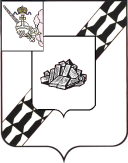 АДМИНИСТРАЦИЯ УСТЮЖЕНСКОГО МУНИЦИПАЛЬНОГО РАЙОНАПОСТАНОВЛЕНИЕот _________ № ____         г. УстюжнаО внесении измененийв постановление администрации района от 23.11.2017 № 782 Руководствуясь типовым административным регламентом исполнения государственной функции по осуществлению регионального государственного экологического надзора (в части регионального государственного надзора в области охраны атмосферного воздуха, регионального государственного надзора в области использования и охраны водных объектов, регионального государственного надзора в области обращения с отходами) на объектах на объектах хозяйственной и иной деятельности независимо от форм собственности, находящихся на территории соответствующего муниципального района (городского округа) Вологодской области, за исключением объектов, подлежащих региональному государственному экологическому надзору Департаментом природных ресурсов и охраны окружающей среды Вологодской области как органом исполнительной государственной власти Вологодской области, уполномоченным в сфере охраны окружающей среды, полномочиями по осуществлению которого наделены органы местного самоуправления Вологодской области, утвержденным приказом Департамента природных ресурсов и охраны окружающей среды Вологодской области от 06.03.2017 № 144 (с последующими изменениями), статьёй 35 Устава Устюженского муниципального районаадминистрация района ПОСТАНОВЛЯЕТ:Административный регламент исполнения государственной функции по осуществлению регионального государственного экологического надзора (в части регионального государственного надзора в области охраны атмосферного воздуха; регионального государственного надзора в области использования и охраны водных объектов; регионального государственного надзора в области обращения с отходами) на объектах хозяйственной и иной деятельности независимо от форм собственности, находящихся на территории Устюженского муниципального района, за исключением объектов, подлежащих региональному государственному экологическому надзору Департаментом природных ресурсов и охраны окружающей среды Вологодской области, как органом исполнительной государственной власти Вологодской области, уполномоченным в сфере охраны окружающей среды, полномочиями по осуществлению которого наделены органы местного самоуправления Вологодской области, утвердить в новой редакции (прилагается).Опубликовать настоящее постановление в информационном бюллетене «Информационный вестник Устюженского муниципального района» и разместить на официальном сайте муниципального образования «Устюженский муниципальный район» в информационно - телекоммуникационной сети «Интернет».Руководитель администрации Устюженскогомуниципального района                                                                            Е.А. Капралов                                                                                               Утвержден             постановлением администрации             Устюженского муниципального района                                                                           от ___________ № ______Административный регламентисполнения государственной функции по осуществлению регионального государственного экологического надзора (в части регионального государственного надзора в области охраны атмосферного воздуха; регионального государственного надзора в области использования и охраны водных объектов; регионального государственного надзора в области обращения с отходами) на объектах хозяйственной и иной деятельности независимо от форм собственности, находящихся на территории Устюженского муниципального района, за исключением объектов, подлежащих региональному государственному экологическому надзору Департаментом природных ресурсов и охраны окружающей среды Вологодской области как органом исполнительной государственной власти Вологодской области, уполномоченным в сфере охраны окружающей среды, полномочиями по осуществлению которого наделены органы местного самоуправления Вологодской области(далее – Регламент)I. Общие положения.1.1. Настоящий Регламент исполнения государственной функции по осуществлению регионального государственного экологического надзора (в части регионального государственного надзора в области охраны атмосферного воздуха, регионального государственного надзора в области использования и охраны водных объектов, регионального государственного надзора в области обращения с отходами) на объектах хозяйственной и иной деятельности независимо от форм собственности, находящихся на территории Устюженского муниципального района Вологодской области, за исключением объектов, подлежащих региональному государственному экологическому надзору Департаментом природных ресурсов и  охраны окружающей среды Вологодской области (далее - Департамент) как органом исполнительной государственной власти Вологодской области, уполномоченным в сфере охраны окружающей среды, полномочиями по осуществлению которого наделены органы местного самоуправления Вологодской области (далее - государственная функция), устанавливает сроки и последовательность административных процедур (действий) при исполнении государственной функции, порядок взаимодействия между структурными подразделениями органа местного самоуправления, его должностными лицами, с Департаментом, учреждениями и организациями при исполнении государственной функции.1.2. Исполнение государственной функции осуществляется Управлением жилищно-коммунального хозяйства, архитектуры, строительства и экологии администрации Устюженского муниципального района (далее – Управление) – органом администрации Устюженского муниципального района Вологодской области, наделенным отдельными государственными полномочиями по осуществлению регионального государственного экологического надзора (в части регионального государственного надзора в области охраны атмосферного воздуха, регионального государственного надзора в области использования и охраны водных объектов, регионального государственного надзора в области обращения с отходами) на объектах хозяйственной и иной деятельности независимо от форм собственности, находящихся на территории Устюженского муниципального района, за исключением объектов, подлежащих региональному государственному экологическому надзору Департаментом (далее – администрация района).Должностными лицами, ответственными за исполнение государственной функции, являются должностные лица Управления, исполняющие права и обязанности государственных инспекторов в области охраны окружающей среды Вологодской области по Устюженскому муниципальному району (далее – государственные инспекторы в области охраны окружающей среды).Перечень должностных лиц Управления, уполномоченных осуществлять региональный государственный экологический надзор, утвержден постановлением администрации Устюженского муниципального района от 31.12.2013 № 1075 «Об исполнении решения Земского Собрания района от 29.12.2011 № 436» (с последующими изменениями).В процессе исполнения государственной функции осуществляется взаимодействие:- с прокуратурой Вологодской области, Череповецкой межрайонной природоохранной прокуратурой Волжской межрегиональной природоохранной прокуратуры, прокуратурой Устюженского района;- с Управлением Федеральной налоговой службой Российской Федерации;- с Федеральной службой по надзору в сфере природопользования (Росприроднадзор);- с Управлением Федеральной службой государственной регистрации, кадастра и картографии (Росреестр);- с отделом водных ресурсов Двинско-Печорского бассейнового водного управления (Росводресурсов) по Вологодской области;- с Министерством внутренних дел Российской Федерации;- с Департаментом природных ресурсов и охраны окружающей среды Вологодской области;- с экспертами, экспертными организациями, осуществляющими аналитический контроль качества поверхностных и сточных вод, выбросов загрязняющих веществ в атмосферный воздух, исследования отходов производства и потребления, определения уровня загрязнения почв.1.3. Нормативные правовые акты, непосредственно регулирующие исполнение государственной функции по осуществлению регионального государственного экологического надзора.Перечень нормативных правовых актов, непосредственно регулирующих исполнение государственной функции по осуществлению регионального государственного экологического надзора (с указанием их реквизитов и источников официального опубликования), размещен на официальном сайте муниципального образования «Устюженский муниципального района» в информационно - телекоммуникационной сети «Интернет», в государственных информационных системах «Реестр государственных услуг (функций) Вологодской области» и «Портал государственных и муниципальных услуг (функций) Вологодской области».1.4. Предметом регионального государственного экологического надзора при осуществлении отдельных государственных полномочий в сфере охраны окружающей среды является осуществление должностными лицами Управления деятельности, направленной на предупреждение, выявление и пресечение нарушений юридическими лицами, их руководителями и иными должностными лицами, индивидуальными предпринимателями, их уполномоченными представителями и гражданами требований в области охраны окружающей среды и природопользования, в части требований в области охраны атмосферного воздуха, в области обращения с отходами, в области использования и охраны водных объектов.  Региональный государственный экологический надзор осуществляется посредством организации и проведения проверок субъектов надзора, организации и проведения мероприятий по профилактике нарушений обязательных требований, мероприятий по контролю, осуществляемых без взаимодействия с юридическими лицами, индивидуальными предпринимателями, принятия предусмотренных законодательством Российской Федерации мер по пресечению и (или) устранению последствий выявленных нарушений, а также осуществления деятельности по систематическому наблюдению за исполнением обязательных требований, анализу и прогнозированию состояния исполнения обязательных требований при осуществлении деятельности юридическими лицами, индивидуальными предпринимателями.Региональный государственный экологический надзор в отношении физических лиц осуществляется посредством проведения мероприятий по профилактике нарушений обязательных требований.1.5. Организация и проведение проверок юридических лиц и индивидуальных предпринимателей производятся с соблюдением требований Федерального закона от 26.12.2008 года № 294-ФЗ «О защите прав юридических лиц и индивидуальных предпринимателей при осуществлении государственного контроля (надзора) и муниципального контроля» (далее - Федеральный закон № 294-ФЗ), Порядка организации и осуществления регионального государственного экологического надзора, утвержденного постановлением Правительства Вологодской области от 21.10.2011 года № 1328, и настоящего Регламента.1.6. Права и обязанности лиц, ответственных за исполнение государственной функции, при осуществлении регионального государственного экологического надзора, в том числе:Администрация района, исполняющий государственную функцию, обязана истребовать в рамках межведомственного информационного взаимодействия документы и (или) информацию, включенные в перечень документов и (или) информации, запрашиваемых и получаемых в рамках межведомственного информационного взаимодействия органами государственного контроля (надзора), органами муниципального контроля при организации и проведении проверок от иных государственных органов, органов местного самоуправления либо подведомственных государственным органам или органам местного самоуправления организаций, в распоряжении которых находятся эти документы и (или) информация, утвержденный распоряжением Правительства Российской Федерации от 19.04.2016 года № 724-р (далее - перечень, утвержденный распоряжением Правительства Российской Федерации от 19.04.2016 года № 724-р), от иных государственных органов, органов местного самоуправления либо подведомственных государственным органам или органам местного самоуправления организаций, в распоряжении которых находятся указанные документы.	1.6.1. Должностные лица Управления, осуществляющие региональный государственный экологический надзор, при осуществлении отдельных государственных полномочий в сфере охраны окружающей среды, в пределах своей компетенции имеют право:1) в соответствии с Федеральным законом № 294-ФЗ и Федеральным законом от 10.01.2002 года № 7-ФЗ «Об охране окружающей среды»:- запрашивать и получать на основании мотивированных письменных запросов от органов государственной власти, органов местного самоуправления, юридических лиц, индивидуальных предпринимателей и граждан информацию и документы, необходимые в ходе проведения проверки;	- беспрепятственно по предъявлению служебного удостоверения и копии распоряжения администрации района о назначении проверки посещать и обследовать используемые юридическими лицами, индивидуальными предпринимателями и гражданами при осуществлении хозяйственной и иной деятельности территории, здания, помещения, сооружения, в том числе очистные сооружения, обследовать другие обезвреживающие устройства, средства контроля, технические и транспортные средства, оборудование и материалы, а также проводить необходимые исследования, испытания, измерения, расследования, экспертизы и другие мероприятия по контролю;- выдавать юридическим лицам, индивидуальным предпринимателям и гражданам предписания об устранении выявленных нарушений обязательных требований, о проведении мероприятий по обеспечению предотвращения вреда растениям, животным, окружающей среде, безопасности государства, имуществу физических и юридических лиц, государственному или муниципальному имуществу, предотвращения возникновения чрезвычайных ситуаций природного и техногенного характера;- составлять протоколы об административных правонарушениях, связанных с нарушениями обязательных требований и принимать меры по предотвращению таких нарушений;- направлять в уполномоченные органы материалы, связанные с нарушениями законодательства в области охраны окружающей среды, для решения вопросов о возбуждении уголовных дел по признакам преступлений;- предъявлять в установленном законодательством Российской Федерации порядке иски о возмещении вреда, причиненного окружающей среде и ее компонентам вследствие нарушений обязательных требований;- принимать решение о проведении в отношении юридических лиц, индивидуальных предпринимателей плановой и внеплановой проверки в соответствии с ч. 7 ст. 12 Федерального закона № 294-ФЗ.2) в соответствии с Федеральным законом от 04.05.1999 года № 96-ФЗ                              «Об охране атмосферного воздуха»:- запрашивать и получать на основании мотивированных письменных запросов от юридических лиц, индивидуальных предпринимателей и граждан информацию и документы, необходимые в ходе проведения проверки;- беспрепятственно по предъявлению служебного удостоверения и копии распоряжения администрации района о назначении проверки посещать объекты хозяйственной деятельности (в том числе объекты оборонного значения), на которых имеются источники выбросов вредных (загрязняющих) веществ в атмосферный воздух и источники вредных физических воздействий на атмосферный воздух, проводить обследования используемых юридическими лицами, индивидуальными предпринимателями при осуществлении своей деятельности зданий, помещений, сооружений, технических устройств, оборудования и материалов, а также проводить необходимые исследования, испытания, измерения, экспертизы, расследования и другие мероприятия по контролю; - проверять соблюдение установленных нормативов выбросов вредных (загрязняющих) веществ в атмосферный воздух и вредных физических воздействий на атмосферный воздух, работу установок очистки газа, средств контроля за такими выбросами, а также реализацию мероприятий по снижению выбросов вредных (загрязняющих) веществ в атмосферный воздух, уровней физических воздействий на атмосферный воздух, которые включены в план мероприятий по охране окружающей среды, разработанный в соответствии с законодательством в области охраны окружающей среды;- определять размеры вреда, причиненного окружающей среде в результате загрязнения атмосферного воздуха;- вносить предложения о проведении экологического аудита объектов хозяйственной и иной деятельности;- выдавать юридическим лицам, индивидуальным предпринимателям и гражданам предписания об устранении выявленных нарушений обязательных требований, о проведении мероприятий по обеспечению предотвращения вреда жизни и здоровью людей, животным, растениям, окружающей среде, предотвращения возникновения чрезвычайных ситуаций техногенного характера;- составлять протоколы об административных правонарушениях, связанных с нарушениями обязательных требований и принимать меры по предотвращению таких нарушений;- предъявлять в установленном законодательством Российской Федерации порядке иски о возмещении вреда, причиненного окружающей среде и ее компонентам в результате нарушений обязательных требований;- направлять в уполномоченные органы материалы, связанные с нарушениями обязательных требований, для решения вопросов о возбуждении уголовных дел по признакам преступлений.3) в соответствии с Водным кодексом Российской Федерации от 03.06.2006 года № 74-ФЗ:- запрашивать и получать на основании мотивированных письменных запросов от органов государственной власти, органов местного самоуправления, общественных организаций, юридических и индивидуальных предпринимателей и граждан информацию и документы, необходимые в ходе проведения проверки, запрашивать у лиц, находящихся на водных объектах и в их водоохранных зонах и осуществляющих использование водных объектов и (или) деятельность в их водоохранных зонах, документы, подтверждающие право этих лиц на осуществление водопользования и (или) деятельности в водоохранных зонах водных объектов, и проверять эти документы при проведении мероприятий по контролю за соблюдением обязательных требований на водных объектах и в их водоохранных зонах;- беспрепятственно по предъявлении служебного удостоверения и копии распоряжения администрации района о назначении проверки посещать территории, здания, помещения, сооружения, используемые юридическими лицами, индивидуальными предпринимателями при осуществлении своей деятельности, в целях проведения мероприятий по контролю;- проводить отбор проб сточных вод и воды водных объектов для проведения исследования (испытания) таких вод;- выдавать предписания о прекращении нарушений обязательных требований и об устранении выявленных нарушений, о проведении мероприятий по охране водных объектов, а также об организации контроля за соответствием сточных вод нормативам допустимого воздействия на водные объекты и воздействием сточных вод на них;- уведомлять в письменной форме стороны, заключившие договор водопользования, о результатах проверок, выявленных нарушениях условий использования водных объектов;- составлять протоколы об административных правонарушениях, связанных с нарушением обязательных требований и принимать меры по предотвращению таких нарушений;- предъявлять иски в суд, арбитражный суд в пределах своей компетенции;- привлекать в установленном законодательством Российской Федерации порядке экспертов, экспертные организации к проведению мероприятий по контролю;- проверять соблюдение обязательных требований к использованию и охране водных объектов, земельных участков и иных объектов недвижимости, расположенных в границах водоохранных зон.1.6.2. Должностные лица Управления, осуществляющие региональный государственный экологический надзор, при организации и проведении мероприятий, направленных на профилактику нарушений обязательных требований, проведении проверки в соответствии с Федеральным законом № 294-ФЗ обязаны:- своевременно и в полной мере исполнять предоставленные в соответствии с законодательством Российской Федерации полномочия по предупреждению, выявлению и пресечению нарушений обязательных требований и требований, установленных муниципальными правовыми актами;- соблюдать законодательство Российской Федерации, права и законные интересы юридического лица, индивидуального предпринимателя, проверка которых проводится;- проводить проверку на основании распоряжения органа государственного контроля (надзора) о ее проведении в соответствии с ее назначением;- проводить проверку только во время исполнения служебных обязанностей, выездную проверку только при предъявлении служебного удостоверения, копии распоряжения на проведение проверки и, в случаях, предусмотренных ч. 5 ст. 10 Федерального закона № 294-ФЗ, копии документа о согласовании проведения внеплановой выездной проверки с органом прокуратуры по месту осуществления деятельности юридического лица, индивидуального предпринимателя (далее по тексту – соответствующий орган прокуратуры);- не препятствовать руководителю, иному должностному лицу или уполномоченному представителю юридического лица, индивидуальному предпринимателю, его уполномоченному представителю присутствовать при проведении проверки и давать разъяснения по вопросам, относящимся к предмету проверки;- предоставлять руководителю, иному должностному лицу или уполномоченному представителю юридического лица, индивидуальному предпринимателю, его уполномоченному представителю, присутствующим при проведении проверки, информацию и документы, относящиеся к предмету проверки;- знакомить руководителя, иное должностное лицо или уполномоченного представителя юридического лица, индивидуального предпринимателя, его уполномоченного представителя с результатами проверки;- учитывать при определении мер, принимаемых по фактам выявленных нарушений, соответствие указанных мер тяжести нарушений, их потенциальной опасности для жизни, здоровья людей, для животных, растений, окружающей среды, объектов культурного наследия (памятников истории и культуры) народов Российской Федерации, безопасности государства, для возникновения чрезвычайных ситуаций природного и техногенного характера, а также не допускать необоснованное ограничение прав и законных интересов граждан, юридических лиц, индивидуальных предпринимателей;- доказывать обоснованность своих действий при их обжаловании юридическими лицами, индивидуальными предпринимателями в порядке, установленном законодательством Российской Федерации;- соблюдать сроки проведения проверки;- не требовать от юридического лица, индивидуального предпринимателя документы и иные сведения, представление которых не предусмотрено законодательством Российской Федерации;- перед началом проведения выездной проверки по просьбе руководителя, иного должностного лица или уполномоченного представителя юридического лица, индивидуального предпринимателя, его уполномоченного представителя ознакомить их с положениями Регламента (при его наличии), в соответствии с которым проводится проверка;- осуществлять запись о проведенной проверке в журнале учета проверок в случае его наличия у юридического лица, индивидуального предпринимателя;- знакомить руководителя, иное должностное лицо или уполномоченного представителя юридического лица, индивидуального предпринимателя, его уполномоченного представителя с документами и (или) информацией, полученными в рамках межведомственного информационного взаимодействия;- обеспечивать размещение на официальном сайте муниципального образования «Устюженский муниципальный район» в информационно-телекоммуникационной сети «Интернет» перечней нормативных правовых актов или их отдельных частей, содержащих обязательные требования, оценка соблюдения которых является предметом регионального государственного экологического надзора, а также текстов соответствующих нормативных правовых актов;- осуществлять информирование юридических лиц, индивидуальных предпринимателей по вопросам соблюдения обязательных требований, в том числе посредством разработки и опубликования руководств по соблюдению обязательных требований, проведения семинаров и конференций, разъяснительной работы в средствах массовой информации и иными способами. В случае изменения обязательных требований готовить и распространять комментарии о содержании новых нормативных правовых актов, устанавливающих обязательные требования, внесенных изменениях в действующие акты, сроках и порядке вступления их в действие, а также рекомендации о проведении необходимых организационных, технических мероприятий, направленных на внедрение и обеспечение соблюдения обязательных требований;- обеспечивать регулярное (не реже одного раза в год) обобщение практики осуществления регионального государственного экологического надзора и размещать на сайте в информационно - телекоммуникационной сети «Интернет» соответствующих обобщений, в том числе с указанием наиболее часто встречающихся случаев нарушений обязательных требований с рекомендациями в отношении мер, которые должны приниматься юридическими лицами, индивидуальными предпринимателями в целях недопущения таких нарушений;- выдавать предостережения о недопустимости нарушения обязательных требований в соответствии с ч. 5-7 ст. 8.2 Федерального закона № 294-ФЗ.1.6.3. При проведении проверки должностные лица Управления, осуществляющие региональный государственный экологический надзор, в соответствии с Федеральным законом № 294-ФЗ не вправе:- проверять выполнение обязательных требований, если такие требования не относятся к полномочиям органа, осуществляющего региональный государственный экологический надзор, от имени которого действуют эти должностные лица;- осуществлять плановую или внеплановую выездную проверку в случае отсутствия при ее проведении руководителя, иного должностного лица или уполномоченного представителя юридического лица, индивидуального предпринимателя, его уполномоченного представителя, за исключением проведения такой проверки по факту причинения вреда жизни, здоровью граждан, вреда животным, растениям, окружающей среде, объектам культурного наследия (памятникам истории и культуры) народов Российской Федерации, музейным предметам и музейным коллекциям, включенным в состав Музейного фонда Российской Федерации, особо ценным, в том числе уникальным, документам Архивного фонда Российской Федерации, документам, имеющим особое историческое, научное, культурное значение, входящим в состав национального библиотечного фонда, безопасности государства, а также возникновения чрезвычайных ситуаций природного и техногенного характера, а также проверки соблюдения требований земельного законодательства в случаях надлежащего уведомления собственников земельных участков, землепользователей, землевладельцев и арендаторов земельных участков;- требовать представления документов, информации, образцов продукции, проб обследования объектов окружающей среды и объектов производственной среды, если они не являются объектами проверки или не относятся к предмету проверки, а также изымать оригиналы таких документов;- отбирать образцы продукции, пробы обследования объектов окружающей среды и объектов производственной среды для проведения их исследований, испытаний, измерений без оформления протоколов об отборе указанных образцов, проб по установленной форме и в количестве, превышающем нормы, установленные национальными стандартами, правилами отбора образцов, проб и методами их исследований, испытаний, измерений, техническими регламентами или действующими до дня их вступления в силу иными нормативными техническими документами и правилами и методами исследований, испытаний, измерений;- распространять информацию, полученную в результате проведения проверки и составляющую государственную, коммерческую, служебную, иную охраняемую законом тайну, за исключением случаев, предусмотренных законодательством Российской Федерации;- превышать установленные сроки проведения проверки;-осуществлять выдачу юридическим лицам, индивидуальным предпринимателям предписаний или предложений о проведении за их счет мероприятий по контролю;- проверять выполнение требований, установленных нормативными правовыми актами органов исполнительной власти СССР и РСФСР, а также выполнение требований нормативных документов, обязательность применения которых не предусмотрена законодательством Российской Федерации;- проверять выполнение обязательных требований и требований, установленных муниципальными правовыми актами, не опубликованными в установленном законодательством Российской Федерации порядке;- требовать от юридического лица, индивидуального предпринимателя представления документов и (или) информации, включая разрешительные документы, имеющиеся в распоряжении иных государственных органов, органов местного самоуправления либо подведомственных государственным органам или органам местного самоуправления организаций, включенные в перечень, утвержденный распоряжением Правительства Российской Федерации от 19.04.2016 года № 724-р;- требовать от юридического лица, индивидуального предпринимателя представления документов, информации до даты начала проведения проверки. После принятия распоряжения о проведении проверки вправе запрашивать необходимые документы и (или) информацию в рамках межведомственного информационного взаимодействия.1.7. Права и обязанности юридических лиц и индивидуальных предпринимателей, в отношении которых осуществляются мероприятия по контролю, в том числе:Руководитель, иное должностное лицо или уполномоченный представитель юридического лица, индивидуальный предприниматель, его уполномоченный представитель при проведении проверки имеют право:- непосредственно присутствовать при проведении проверки, давать объяснения по вопросам, относящимся к предмету проверки;- получать от органа, осуществляющего региональный государственный экологический надзор, его должностных лиц информацию, которая относится к предмету проверки и предоставление которой предусмотрено Федеральным законом № 294-ФЗ;- знакомиться с результатами проверки и указывать в акте проверки о своем ознакомлении с результатами проверки, согласии или несогласии с ними, а также с отдельными действиями должностных лиц Управления, осуществляющих региональный государственный экологический надзор; - обжаловать действия (бездействие) должностных лиц Управления, осуществляющих региональный государственный экологический надзор, повлекшие за собой нарушение прав юридического лица, индивидуального предпринимателя при проведении проверки, в административном и (или) судебном порядке в соответствии с законодательством Российской Федерации;- привлекать Уполномоченного при Президенте Российской Федерации по защите прав предпринимателей либо уполномоченного по защите прав предпринимателей в субъекте Российской Федерации к участию в проверке.- знакомиться с документами и (или) информацией, полученными администрацией района в рамках межведомственного информационного взаимодействия от иных государственных органов, органов местного самоуправления либо подведомственных государственным органам или органам местного самоуправления организаций, в распоряжении которых находятся эти документы и (или) информация, включенные в перечень, утвержденный распоряжением Правительства Российской Федерации от 19.04.2016 года № 724-р;- представлять в администрацию района по собственной инициативе документы и (или) информацию, которые находятся в распоряжении иных государственных органов, органов местного самоуправления либо подведомственных государственным органам или органам местного самоуправления организаций и включены в перечень, утвержденный распоряжением Правительства Российской Федерации от 19.04.2016 года № 724-р.Юридические лица, индивидуальные предприниматели имеют право на возмещение вреда, причиненного при осуществлении регионального государственного экологического надзора.Юридические лица, индивидуальные предприниматели вправе вести журнал учета проверок по типовой форме, установленной федеральным органом исполнительной власти, уполномоченным Правительством Российской Федерации.Резиденты территории опережающего социально-экономического развития при проведении органами государственного контроля (надзора) и органами муниципального контроля проверок имеют права и обязанности в соответствии с действующим законодательством на указанной территории, в том числе Федеральным законом от 29.12.2014 года № 473-ФЗ.1.8. При проведении проверок по региональному государственному экологическому надзору юридические лица, индивидуальные предприниматели в соответствии с Федеральным законом № 294-ФЗ обязаны:- обеспечить присутствие руководителей, иных должностных лиц или уполномоченных представителей юридических лиц; индивидуальные предприниматели обязаны присутствовать или обеспечить присутствие уполномоченных представителей, ответственных за организацию и проведение мероприятий по выполнению обязательных требований;- обеспечивать устранение выявленных недостатков;- руководитель, иное должностное лицо или уполномоченный представитель юридического лица, индивидуальный предприниматель, его уполномоченный представитель обязаны предоставить государственным инспекторам в области охраны окружающей среды, проводящим выездную проверку, возможность ознакомиться с документами, связанными с целями, задачами и предметом выездной проверки, в случае, если выездной проверке не предшествовало проведение документарной проверки, а также обеспечить доступ проводящих выездную проверку должностных лиц и участвующих в выездной проверке экспертов, представителей экспертных организаций на территорию, в используемые юридическим лицом, индивидуальным предпринимателем при осуществлении деятельности здания, строения, сооружения, помещения, к используемым юридическими лицами, индивидуальными предпринимателями оборудованию, подобным объектам, транспортным средствам и перевозимым ими грузам.Юридические лица, их руководители, иные должностные лица или уполномоченные представители юридических лиц, индивидуальные предприниматели, их уполномоченные представители, допустившие нарушение Федерального закона № 294-ФЗ, необоснованно препятствующие проведению проверок по региональному государственному экологическому надзору, уклоняющиеся от проведения данных проверок и (или) не исполняющие в установленный срок предписаний органов, осуществляющих региональный  государственный экологический надзора об устранении выявленных нарушений обязательных требований, несут ответственность в соответствии с законодательством Российской Федерации.1.9. Результатом исполнения государственной функции является выявление:- факта нарушения законодательства в области охраны атмосферного воздуха, в области использования и охраны водных объектов, в области обращения с отходами; - отсутствия факта нарушений законодательства в области охраны атмосферного воздуха, в области использования и охраны водных объектов, в области обращения с отходами (далее - нарушений).По результатам проверки по региональному государственному экологическому надзору государственными инспекторами в области охраны окружающей среды, проводящими данную проверку, составляется акт проверки (Приложении 4 к настоящему Регламенту).При выявлении нарушений при исполнении государственной функции государственные инспекторы в области охраны окружающей среды в пределах своей компетенции:- выдают предписание юридическому лицу, индивидуальному предпринимателю об устранении выявленных нарушений с указанием сроков их устранения и (или) о проведении мероприятий по предотвращению причинения вреда (далее - предписание) (Приложении 5 к настоящему Регламенту);- составляет протокол об административном правонарушении (Приложении 7 к настоящему Регламенту);- дело об административном правонарушении направляет на рассмотрение в Департамент, Мировому судье, Устюженский районный суд;- направляет заявление в суд с требованием об ограничении, о приостановлении и (или) запрещении хозяйственной и иной деятельности, осуществляемой с нарушением законодательства в области охраны окружающей среды (в случае угрозы жизни или здоровью людей, причинения вреда состоянию или качеству окружающей среды либо систематического невыполнения юридическим лицом, индивидуальным предпринимателем представлений об устранении причин и условий, способствовавших совершению административного правонарушения, предписаний об устранении нарушений законодательства в области охраны окружающей среды и природопользования и если менее строгий вид административного наказания не сможет обеспечить достижение цели административного наказания);- предъявляет иск о возмещении вреда окружающей среде, причиненного в результате нарушения законодательства в области охраны окружающей среды (в случаях выявления нанесенного ущерба окружающей среде в результате нарушения юридическим лицом, индивидуальным предпринимателем законодательства в области охраны окружающей среды);- направляет материалы в прокуратуру, в орган предварительного следствия или в орган дознания, если в действии (бездействии) лиц, допустивших нарушение законодательства в области охраны окружающей среды и природопользования, содержатся признаки преступления;- в случае если основанием для исполнения государственной функции является поступление обращений граждан, юридических лиц, индивидуальных предпринимателей, информации от государственных органов, органов местного самоуправления, из средств массовой информации (далее также - заявитель), по результатам проведения проверки заявителю направляется ответ с соблюдением порядка, установленного Федеральным законом от 02.05.2006 года № 59-ФЗ «О порядке рассмотрения обращений граждан Российской Федерации».1.10. Исчерпывающий перечень документов и (или) информации, истребуемых в ходе проверки лично у проверяемого юридического лица, индивидуального предпринимателя:- программа производственного экологического контроля;- договоры со специализированной организацией на прием ливневых сточных вод;-краткая характеристика источников выбросов загрязняющих веществ в атмосферный воздух (стационарных и передвижных);- сведения об объемах используемого топлива; - инвентаризация источников  выбросов  загрязняющих веществ в атмосферный воздух;- план мероприятий по временному сокращению выбросов загрязняющих веществ в атмосферу в связи с ожидаемыми неблагоприятными метеорологическими условиями;- журнал учета принимаемых предупреждений о неблагоприятных метеорологических условиях и выполнения мероприятий по временному снижению выбросов загрязняющих веществ в атмосферу; - сведения о пылегазоочистных установках (ПГУ);- результаты производственного контроля качества выбросов загрязняющих веществ в атмосферный воздух;- сведения по учету образовавшихся, утилизированных, обезвреженных, переданных другим лицам или полученных от других лиц, а также  размещенных отходов;- наличие договора на оказание услуг по обращению с твердыми коммунальными отходами;- документы, подтверждающие передачу отходов для обработки, утилизации, обезвреживании, размещении,  сторонним организациям.1.11. Государственные инспекторы в области охраны окружающей среды, осуществляющие региональный государственный экологический надзор, в рамках межведомственного информационного взаимодействия при организации и проведении проверок по региональному государственному экологическому надзору запрашивают и получают на безвозмездной основе в сроки и порядке, которые установлены Правительством Российской Федерации, в том числе в электронной форме, документы и (или) информацию, включенные в перечень, утвержденный распоряжением Правительства Российской Федерации от 19.04.2016 года № 724-р, а именно:- сведения из Единого государственного реестра юридических лиц; сведения из Единого государственного реестра индивидуальных предпринимателей; сведения о среднесписочной численности работников за предшествующий календарный год - в Управлении Федеральной налоговой службе Российской Федерации;- информацию о наличии/отсутсвии утвержденных нормативов предельно допустимых выбросов загрязняющих веществ, информацию об установленных нормативах временно согласованных выбросов загрязняющих веществ; сведения о наличии (отсутствии) задолженности по плате за негативное воздействие на окружающую среду - в Федеральной службе по надзору в сфере природопользования (Росприроднадзор);- копию приказа об утверждении нормативов допустимых сбросов веществ и микроорганизмов в водные объекты для водопользователей; копию решения о предоставлении водного объекта в пользование, копию договора водопользования; сведения о водном объекте, содержащиеся в государственном водном реестре, - в Федеральном агентстве водных ресурсов (Росводресурсы);- выписку из Единого государственного реестра недвижимости об объекте недвижимости; кадастровый план территории - в Управлении Федеральной службе государственной регистрации, кадастра и картографии (Росреестр);- сведения о транспортных средствах и лицах, на которых эти транспортные средства зарегистрированы; сведения о регистрации по месту жительства гражданина Российской Федерации - в Министерстве внутренних дел Российской Федерации.Запрос документов и (или) информации, содержащих сведения, составляющие налоговую или иную охраняемую законом тайну, в рамках межведомственного информационного взаимодействия допускается при условии, что проверка соответствующих сведений обусловлена необходимостью установления факта соблюдения юридическими лицами, индивидуальными предпринимателями обязательных требований и предоставление указанных сведений предусмотрено федеральным законом.II. Требования к порядку исполнения государственной функции2.1. Порядок информирования об исполнении государственной функции.2.1.1. Информация о месте нахождения органа местного самоуправления:Телефоны структурных подразделений администрации района, наделенных полномочиями по осуществлению регионального государственного экологического надзора, по которым производится информирование о порядке исполнения государственной функции: График работы администрации района:2.1.2. Информация о месте нахождения, справочных телефонах, адресе сайта в информационно - телекоммуникационной сети «Интернет», графике работы администрации района, осуществляющего региональный государственный экологический надзор, размещается на сайте: www.ustyzna.ru.2.1.3. Способы и порядок получения информации о правилах исполнения государственной функции.Информацию о правилах исполнения государственной функции можно получить следующими способами:лично;посредством телефонной, факсимильной связи;посредством электронной связи;посредством почтовой связи;на информационных стендах в помещениях администрации района;в информационно-телекоммуникационных сетях общего пользования (в том числе в сети «Интернет»);- на официальном сайте муниципального образования «Устюженский муниципальный район»: http://ustyzna.ru/;- на официальном сайте Портала государственных и муниципальных услуг (функций) Вологодской области: www.gosuslugi35.ru.Информация о правилах исполнения государственной функции, а также настоящий Регламент и постановление о его утверждении размещаются на:информационных стендах в помещениях администрации района;в средствах массовой информации;в информационно-телекоммуникационных сетях «Интернет»:- на официальном сайте муниципального образования «Устюженский муниципальный район»: http://ustyzna.ru/;- на официальном сайте Портала государственных и муниципальных услуг (функций) Вологодской области: www.gosuslugi35.ru;- на Едином портале.2.1.4. Информирование о правилах исполнения государственной функции осуществляется должностными лицами администрации района, ответственными за предоставление информации о правилах исполнения государственной функции, по следующим вопросам:о месте нахождения администрации района, о номерах телефонов и должностных лицах администрации района, уполномоченных на исполнение государственной функции;о графике работы, адресе сайта муниципального образования «Устюженский муниципальный район» в информационно-телекоммуникационной сети «Интернет», адресах электронной почты администрации района;о нормативных правовых актах, устанавливающих требования к осуществлению государственной функции, в том числе о настоящем Регламенте, о перечне должностных лиц, уполномоченных на осуществление государственной функции;о ходе и результатах исполнения государственной функции;о сроках исполнения государственной функции;о порядке получения консультаций;об административных процедурах, осуществляемых при исполнении государственной функции;о досудебном и судебном порядке обжалования действий (бездействия) должностных лиц, уполномоченных исполнять государственную функцию, а также решений, принятых в ходе исполнения государственной функции;об иной информации о деятельности администрации района в соответствии с Федеральным законом от 9 февраля 2009 года № 8-ФЗ «Об обеспечении доступа к информации о деятельности государственных органов и органов местного самоуправления».Перечень должностных лиц, на которых возлагается ответственность за информирование, утверждается администрацией района, который размещается на сайте муниципального образования «Устюженский муниципальный район» в информационно-телекоммуникационной сети «Интернет» и на информационном стенде администрации района.2.1.5. Информирование проводится в формах индивидцуального и публичного информирования.Индивидуальное устное информирование осуществляется должностными лицами, ответственными за информирование, при обращении заявлений за информацией лично или по телефону.Ответ должен содержать информацию о наименовании администрации района, фамилии, имени, отчестве и должности специалиста. В случае если для подготовки ответа на устное обращение требуется более продолжительное время, сотрудник администрации района, ответственный за информирование, предлагает заинтересованным лицам перезвонить в определенный день и в определенное время, но не позднее 3 рабочих дней со дня обращения. К назначенному сроку должен быть подготовлен ответ по вопросам заявителей, в случае необходимости ответ готовится при взаимодействии с должностными лицами структурных подразделений органов и организаций, участвующих в предоставлении государственной функции.2.1.6. При индивидуальном письменном информировании о правилах исполнения государственной функции ответ заявителю направляется в письменном виде, электронной почтой, через официальный сайт муниципального образования «Устюженский муниципальный район» в информационно - телекоммуникационной сети «Интернет» в зависимости от способа обращения заявителя за информацией в срок, не превышающий 5 рабочих дней с момента поступления письменного запроса.2.1.7. Публичное устное информирование осуществляется посредством привлечения средств массовой информации - радио, телевидения. Выступления должностных лиц, ответственных за информирование, по радио и телевидению согласовываются с руководителем (заместителем руководителя) администрации района. При этом для согласования должностным лицом, ответственным за информирование, выступление которого предполагается, руководителю (заместителю руководителя) администрации района не позднее чем за 5 рабочих дней до дня выступления направляется служебная записка, в которой указываются сведения о месте и времени выступления, наименование средства массовой информации, тема выступления, состав участников выступления, и прилагается текст выступления.Публичное письменное информирование осуществляется путем публикации информационных материалов о правилах исполнения государственной функции, а также настоящего Регламента и поставноления об его утверждении:на информационных стендах;в средствах массой информации;в информационно-телекоммуникационной сети «Интернет»:- на официальном сайте муниципального образования «Устюженский муниципальный район» в информационно - телекоммуникационной сети «Интернет»;- на Портале государственных и муниципальных услуг (функций) Вологодской области.Тексты информационных материалов печатаются в удобном для чтения шрифтом (размер шрифта не менее № 18), без исправлений, наиболее важные места выделяются другим шрифтом. При оформлении информационных материалов в виде брошюр требования к размеру шрифта могут быть снижены.2.1.8. Основными требованиями к информированию о правилах исполнения регионального государственного экологического надзора (далее - информирование) являются:1) достоверность предоставляемой информации;2) четкость в изложении информации;3) полнота информирования;4) удобство и доступность получения информации;5) своевременность предоставления информации.2.2. Сведения о размере платы за услуги организаций, участвующих в исполнении государственной функции, взимаемой с лица, в отношении которого проводятся мероприятия по контролю.Исполнение регионального государственного экологического надзора осуществляется на безвозмездной основе.2.3. Сроки исполнения государственной функции.Сроки проведения проверок:1) срок проведения каждой из проверок (документарной, выездной) не может превышать двадцать рабочих дней;2) в отношении одного субъекта малого предпринимательства общий срок проведения плановых выездных проверок не может превышать пятьдесят часов для малого предприятия и пятнадцать часов для микропредприятия в год;В случае необходимости при проведении плановой выездной проверки в отношении одного субъекта малого предпринимательства получения документов и (или) информации в рамках межведомственного информационного взаимодействия проведение проверки может быть приостановлено руководителем (заместителем руководителя) администрации района на срок, необходимый для осуществления межведомственного информационного взаимодействия, но не более чем на десять рабочих дней. Повторное приостановление проведения проверки не допускается.На период действия срока приостановления проведения проверки, приостанавливаются связанные с указанной проверкой действия администрации района на территории, в зданиях, строениях, сооружениях, помещениях, на иных объектах субъекта малого предпринимательства;3) в исключительных случаях, связанных с необходимостью проведения сложных и (или) длительных исследований, испытаний, специальных экспертиз и расследований, на основании мотивированных предложений государственных инспекторов в области охраны окружающей среды, проводящих выездную плановую проверку, срок проведения выездной плановой проверки может быть продлен руководителем (заместителем руководителя) администрации района, но не более, чем на двадцать рабочих дней, в отношении малых предприятий не более, чем на пятьдесят часов; микропредприятий не более, чем на пятнадцать часов;4) в случае проведения проверки организации, являющейся резидентом территории опережающего социально-экономического развития, сроки проведения проверки устанавливаются согласно действующему законодательству на указанной выше территории.III. Состав, последовательность и сроки выполнения административных процедур (действий), требования к порядку их выполнения, в том числе особенности выполнения административных процедур (действий) в электронной форме3.1.Исполнение государственной функции включает в себя следующие административные процедуры (логически обособленные последовательности административных действий при исполнении государственной функции):3.1.1.Организация плановой (выездной, документарной) проверки:- разработка ежегодного плана проведения плановых проверок;- подготовка проведения плановой (выездной, документарной) проверки.3.1.2. Организация внеплановой (выездной, документарной) проверки.3.1.3. Проведение проверки и оформление ее результатов:- документарной проверки;- выездной проверки.3.1.4. Проведение предварительной проверки поступившей информации и оформление ее результатов.3.1.5. Организация и проведение мероприятий по контролю без взаимодействия с юридическими лицами, индивидуальными предпринимателями:- плановые (рейдовые) осмотры (обследования) территорий, акваторий в соответствии со ст. 13.2 Федерального закона № 294-ФЗ;- наблюдение за соблюдением обязательных требований посредством анализа информации о деятельности либо действиях юридического лица и индивидуального предпринимателя, обязанность по представлению которой возложена на такие лица в соответствии с Федеральным законом № 294-ФЗ.3.1.6. Принятие мер в отношении фактов нарушений законодательства в области охраны окружающей среды и природопользования.3.2. Разработка и утверждение ежегодного плана проведения плановых проверок.3.2.1. Разработка ежегодного плана проведения плановых проверок.Основанием для включения плановой проверки в ежегодный план проведения плановых проверок (далее - план проверок) является истечение трех лет со дня:1) государственной регистрации юридического лица, индивидуального предпринимателя;2) окончания проведения последней плановой проверки юридического лица, индивидуального предпринимателя;3) начала осуществления юридическим лицом, индивидуальным предпринимателем предпринимательской деятельности в соответствии с уведомлением о начале осуществления отдельных видов предпринимательской деятельности в случае выполнения работ или предоставления услуг, требующих представления указанного уведомления.Должностное лицо Управления, ответственное за составление плана проверок, в срок до 1 сентября года, предшествующего году проведения плановых проверок, направляет план проверок в органы прокуратуры.После получения из органов прокуратуры предложений должностное лицо Управления, ответственное за составление плана проверок, вносит изменения в проект плана проверок с учетом предложений органов прокуратуры, в том числе по проведению совместных проверок с другими органами контроля (надзора), и передает его вместе с проектом сопроводительного письма в органы прокуратуры, руководителю (заместителю руководителя) администрации района в срок до 25 октября года, предшествующего году проведения плановых проверок, на утверждение.После утверждения плана проверок руководителем (заместителем руководителя) администрации района должностное лицо Управления, ответственное за составление плана проверок, до 1 ноября года, предшествующего году проведения плановых проверок, направляет в органы прокуратуры план проверок на бумажном носителе (с приложением копии в электронном виде) с сопроводительным письмом заказным почтовым отправлением с уведомлением либо в форме электронного документа, подписанного электронной цифровой подписью.После согласования плана проверок органами прокуратуры должностное лицо Управления, ответственное за составление плана проверок, в течение трех рабочих дней готовит проект постановления об утверждении плана проверок и передает его руководителю (заместителю руководителя) администрации района для принятия решения о его утверждении.Подписанное постановление об утверждении плана проверок передается должностному лицу администрации района, ответственному за делопроизводство, для регистрации.Должностное лицо администрации района, ответственное за размещение информации официальном сайте муниципального образования «Устюженский муниципальный район» в информационно – телекоммуникационной сети «Интернет», размещает утвержденный руководителем (заместителем руководителя) администрации района план проверок на официальном сайте муниципального образования «Устюженский муниципальный район» в информационно - телекоммуникационной сети «Интернет» в срок до 31 декабря года, предшествующего году проведения плановых проверок.Копию плана проверок, согласованного с органами прокуратуры и утвержденного руководителем (заместителем руководителя) администрации района, должностное лицо Управления, ответственное за составление плана проверок, направляет в Департамент в срок до 31 декабря года, предшествующего году проведения плановых проверок.3.2.1.1. Внесение изменений в план проверок допускается в следующих случаях:а) исключение проверки из плана проверок:- в связи с невозможностью проведения плановой проверки деятельности юридического лица вследствие его ликвидации, невозможностью проведения проверки индивидуального предпринимателя вследствие прекращения физическим лицом деятельности в качестве индивидуального предпринимателя;- в связи с прекращением юридическим лицом или индивидуальным предпринимателем деятельности, эксплуатации (использования) объектов защиты, опасных производственных объектов, гидротехнических сооружений и иных производственных объектов, подлежащих проверке;- в связи с изменением класса опасности подлежащего проверке опасного производственного объекта или класса гидротехнического сооружения;- в связи с изменением категории объектов, оказывающих негативное воздействие на окружающую среду, а также уровня регионального государственного экологического надзора;- в связи с принятием администрацией района, осуществляющей региональный государственный экологический надзор, с применением риск - ориентированного подхода, решения об отнесении деятельности юридических лиц и индивидуальных предпринимателей и (или) используемых ими производственных объектов к определенной категории риска или определенному классу (категории) опасности либо решения об изменении присвоенных им категории риска или класса (категории) опасности;- в связи с принятием администрацией района, осуществляющей региональный государственный экологический надзор, решения об исключении соответствующей проверки из ежегодного плана в случаях, предусмотренных статьей 26.1 Федерального закона № 294-ФЗ;- в связи с наступлением обстоятельств непреодолимой силы.б) изменение указанных в плане проверок сведений о юридическом лице или индивидуальном предпринимателе:- в связи с изменением адреса места нахождения или адреса фактического осуществления деятельности юридического лица или индивидуального предпринимателя;- в связи с реорганизацией юридического лица;- в связи с изменением наименования юридического лица, а также изменением фамилии, имени и отчества индивидуального предпринимателя.План проведения совместных плановых проверок резидентов территории опережающего социально-экономического развития Управлением, уполномоченным на осуществление регионального государственного экологического надзора, устанавливается согласно действующему законодательству на данной территории.3.2.1.2. Внесение изменений в план проверок осуществляется постановлением администрации района.Сведения о внесении изменений в план проверок направляются в течении трех рабочих дней со дня их внесения в соответствующий орган прокуратуры на бумажном носителе заказным почтовым отправлением с уведомлением о вручении либо в форме электронного документа, подписанного электронной подписью, а также размещаются на официальном сайте муниципального образования «Устюженский муниципальный район» в информационно – телекоммуникационной сети «Интернет» в течении 5 рабочих дней со дня внесения изменений.3.2.1.3. Критерием принятия решения об утверждении плана проверок являются:- соответствие Типовой формы плана проверок, утвержденной постановлением Правительства РФ от 30 июня 2010 № 489 «Об утверждении Правил подготовки органами государственного контроля (надзора) и органами муниципального контроля ежегодных планов проведения плановых проверок юридических лиц и индивидуальных предпринимателей»;- согласование сроков проведения проверок с заинтересованными органами государственного контроля (надзора).3.2.1.4. Результатом выполнения административной процедуры по составлению плана проверок является:- размещение утвержденного плана проверок администрации района на официальном сайте муниципального образования «Устюженский муниципальный район» в информационно-телекоммуникационной сети «Интернет».3.3. Организация и проведение плановой проверки юридических лиц и индивидуальных предпринимателей. Оформление результатов проверки.3.3.1. Юридическим фактом, являющимся основанием для начала административного действия по подготовке к проведению плановой проверки, является ее включение в ежегодный план проведения плановых проверок.3.3.2.  Государственные инспекторы в области охраны окружающей среды, ответственные за проведение плановой проверки, не позднее чем за 10 дней до начала проверки готовят распоряжение по типовой форме (Приложение № 1 к Регламенту) и передает его на подпись руководителю (заместителю руководителя) администрации района.После подписания распоряжения руководителем (заместителем руководителя) администрации района должностное лицо администрации района, ответственное за делопроизводство, в течение 1 рабочего дня регистрирует распоряжение и передает его государственным инспекторам в области охраны окружающей среды, ответственным за проведение проверки.3.3.3. Государственные инспектора в области охраны окружающей среды, ответственные за проведение плановой проверки, уведомляет юридическое лицо, индивидуального предпринимателя не позднее чем за 3 рабочих дня до начала проведения проверки посредством направления копии распоряжения о начале проведения плановой проверки заказным почтовым отправлением с уведомлением о вручении и (или) посредством электронного документа, подписанного усиленной квалифицированной электронной подписью и направленного по адресу электронной почты юридического лица, индивидуального предпринимателя, если такой адрес содержится соответственно в едином государственном реестре юридических лиц, едином государственном реестре индивидуальных предпринимателей либо ранее был представлен юридическим лицом, индивидуальным предпринимателем в орган государственного контроля (надзора), орган муниципального контроля или иным доступным способом.В случае проведения плановой проверки членов саморегулируемой организации государственные инспекторы в области охраны окружающей среды, ответственные за проведение плановой проверки, одновременно не позднее чем за 3 рабочих дня до начала проведения проверки уведомляют о проведении проверки саморегулируемую организацию.3.3.4. Критерием принятия решения по административной процедуре подготовки к проведению плановой проверки являются сроки проведения плановой проверки, указанные в плане проверок.3.3.5. Результатом выполнения административной процедуры по подготовке к проведению плановой проверки является издание распоряжения о проведении проверки и направление его (для уведомления о проведении проверки) юридическому лицу, индивидуальному предпринимателю, в отношении которых проводится проверка, а в случаях, предусмотренных настоящим Регламентом, - и саморегулируемой организации.3.3.6. В случае если проведение плановой выездной проверки оказалось невозможным в связи с отсутствием индивидуального предпринимателя, его уполномоченного представителя, руководителя или иного должностного лица юридического лица, либо в связи с фактическим неосуществлением деятельности юридическим лицом, индивидуальным предпринимателем, либо в связи с иными действиями (бездействием) индивидуального предпринимателя, его уполномоченного представителя, руководителя или иного должностного лица юридического лица, повлекшими невозможность проведения проверки, должностное лицо Управления составляет акт о невозможности проведения соответствующей проверки с указанием причин невозможности ее проведения.В этом случае Управление в течение 3 месяцев со дня составления акта о невозможности проведения соответствующей проверки вправе принять решение о проведении в отношении таких юридического лица, индивидуального предпринимателя плановой или внеплановой выездной проверки без внесения плановой проверки в план проверок и без предварительного уведомления юридического лица, индивидуального предпринимателя.3.3.7. В случае проведения плановой проверки резидента территории опережающего социально-экономического развития проверки проводятся в виде совместных плановых проверок органами, уполномоченными на осуществление государственного контроля (надзора), муниципального контроля, при осуществлении всех видов государственного контроля (надзора) и муниципального контроля в соответствии с постановлением Правительства Российской Федерации от 22 октября 2015 г. № 1132, а также иного действующего на указанной территории законодательства.Порядок проведения совместных плановых проверок резидентов территории опережающего социально-экономического развития органами, уполномоченными на осуществление государственного контроля (надзора), муниципального контроля, устанавливается согласно действующему законодательству на данной территории.3.4. Организация и проведение внеплановой проверки юридических лиц и индивидуальных предпринимателей.3.4.1. Основаниями для подготовки к проведению внеплановой (выездной, документарной) проверки являются:1) истечение срока исполнения юридическим лицом, индивидуальным предпринимателем ранее выданного предписания об устранении выявленных нарушений природоохранного законодательства;2) поступление в администрацию района заявления от юридического лица или индивидуального предпринимателя о предоставлении правового статуса, специального разрешения (лицензии) на право осуществления отдельных видов деятельности или разрешения (согласования) на осуществление иных юридически значимых действий, если проведение соответствующей внеплановой проверки юридического лица, индивидуального предпринимателя предусмотрено правилами предоставления правового статуса, специального разрешения (лицензии), выдачи разрешения (согласования);3) мотивированное представление должностного лица Управления по результатам анализа мероприятий по контролю без взаимодействия с юридическими лицами, индивидуальными предпринимателями; рассмотрения или предварительной проверки поступивших в администрацию района обращений и заявлений граждан, в том числе индивидуальных предпринимателей, юридических лиц, информации от органов государственной власти, органов местного самоуправления, из средств массовой информации о следующих фактах:а) возникновение угрозы причинения вреда жизни, здоровью граждан, вреда животным, растениям, окружающей среде, объектам культурного наследия (памятникам истории и культуры) народов Российской Федерации, музейным предметам и музейным коллекциям, включенным в состав Музейного фонда Российской Федерации, особо ценным, в том числе уникальным, документам Архивного фонда Российской Федерации, документам, имеющим особое историческое, научное, культурное значение, входящим в состав национального библиотечного фонда, безопасности государства, а также угрозы чрезвычайных ситуаций природного и техногенного характера;б) причинение вреда жизни, здоровью граждан, вреда животным, растениям, окружающей среде, объектам культурного наследия (памятникам истории и культуры) народов Российской Федерации, музейным предметам и музейным коллекциям, включенным в состав Музейного фонда Российской Федерации, особо ценным, в том числе уникальным, документам Архивного фонда Российской Федерации, документам, имеющим особое историческое, научное, культурное значение, входящим в состав национального библиотечного фонда, безопасности государства, а также возникновение чрезвычайных ситуаций природного и техногенного характера;4) выявление при проведений мероприятий без взаимодействия с юридическими лицами, индивидуальными предпринимателями при осуществлении видов государственного контроля (надзора), указанных в частях 1 и 2 статьи 8.1 Федерального закона № 294-ФЗ, параметров деятельности юридического лица, индивидуального предпринимателя, соответствие которым или отклонение от которых согласно утвержденным органом государственного контроля (надзора) индикаторам риска является основанием для проведения внеплановой проверки, которое предусмотрено в положении о виде федерального государственного контроля (надзора);5) распоряжение руководителя (заместителя руководителя) администрации района, изданное в соответствии с поручениями Президента Российской Федерации, Правительства Российской Федерации и на основании требования прокурора о проведении внеплановой проверки в рамках надзора за исполнением законов по поступившим в органы прокуратуры материалам и обращениям.3.4.2. Подготовка распоряжения на проведение внеплановой (выездной, документарной) проверки:1) по основаниям, указанным в подпунктах 1, 2, 4, 5 пункта 3.4.1 настоящего Регламента государственные инспекторы в области охраны окружающей среды, ответственные за проведение внеплановой проверки, не позднее чем за 5 дней до начала проверки готовят распоряжение по типовой форме (Приложение № 1 к Регламенту) и передает его на подпись руководителю (заместителю руководителя) администрации района.Руководитель (заместитель руководителя) администрации района в течение 2 рабочих дней после поступления проекта распоряжения о проведении проверки подписывает распоряжение и передает его на регистрацию.После подписания руководителем (заместителем руководителя) администрации района распоряжения о проведении проверки должностное лицо администрации района, ответственное за делопроизводство, в течение 1 рабочего дня регистрирует распоряжение и передает его государственным инспекторам в области охраны окружающей среды, ответственным за проведение внеплановой проверки.Государственные инспектора в области охраны окружающей среды, ответственные за проведение внеплановой проверки, уведомляют юридическое лицо, индивидуального предпринимателя не менее чем за 24 часа до начала проведения внеплановой проверки посредством направления уведомления о начале проведения внеплановой проверки заказным почтовым отправлением с уведомлением о вручении или иным доступным способом.В случае проведения внеплановой проверки членов саморегулируемой организации государственные инспекторы в области охраны окружающей среды, ответственные за проведение плановой проверки, не менее чем за 24 часа до начала ее проведения уведомляет о проведении проверки саморегулируемую организацию;2) по основаниям, указанным в подпунктах 3а и 3б пункта 3.4.1 настоящего Регламента государственные инспекторы в области охраны окружающей среды, ответственные за проведение внеплановой проверки, устанавливают принадлежность предполагаемого субъекта проверки к членам саморегулируемой организации:а) в случае проведения внеплановой документарной проверки:- государственные инспекторы в области охраны окружающей среды, ответственные за проведение внеплановой проверки, не позднее чем за 5 (пять) дней до начала проверки готовят распоряжение о проведении внеплановой проверки в соответствии с пунктом 3.3.2 настоящего Регламента и уведомляют не менее чем за 24 часа до начала ее проведения любым доступным способом, в том числе посредством электронного документа, подписанного усиленной квалифицированной электронной подписью и направленного по адресу электронной почты юридического лица, индивидуального предпринимателя, если такой адрес содержится соответственно в едином государственном реестре юридических лиц, едином государственном реестре индивидуальных предпринимателей либо ранее был представлен юридическим лицом, индивидуальным предпринимателем в администрацию района;б) в случае проведения внеплановой выездной проверки:- государственные инспекторы в области охраны окружающей среды, ответственные за проведение внеплановой выездной проверки:- не позднее чем за 5 (пять) дней до начала проверки готовят распоряжение о проведение внеплановой выездной проверки в соответствии с пунктом 3.3.2 настоящего Регламента;- готовят (в день подписания распоряжения) заявление о согласовании проведения внеплановой выездной проверки (далее - заявление) в органы прокуратуры по типовой форме (Приложение № 2 к Регламенту) и передает его на подпись руководителю (заместителю руководителя) администрации района;- после подписания руководителем (заместителем руководителя) администрации района заявления в течение 1 (одного) рабочего дня формируют пакет документов (документы, которые содержат сведения, послужившие основанием проведения внеплановой выездной проверки, распоряжение, заявление) и направляют его в органы прокуратуры;- после получения решения органов прокуратуры о согласовании проведения внеплановой выездной проверки уведомляют юридическое лицо, индивидуального предпринимателя о проведении внеплановой выездной проверки не менее чем за 24 часа до начала ее проведения посредством направления уведомления о начале проведения внеплановой проверки заказным почтовым отправлением с уведомлением о вручении или иным доступным способом;- в случае проведения внеплановой выездной проверки членов саморегулируемой организации одновременно не менее чем за 24 часа до начала ее проведения уведомляет о проведении проверки саморегулируемую организацию.в) в случае проведения внеплановой выездной проверки по причине причинения вреда жизни, здоровью граждан, вреда животным, растениям, окружающей среде, безопасности государства, а также возникновения чрезвычайных ситуаций природного и техногенного характера, обнаружения нарушений обязательных требований законодательства в момент совершения таких нарушений, уполномоченные государственные инспекторы в области охраны окружающей среды приступают к проведению внеплановой выездной проверки незамедлительно с извещением органов прокуратуры о проведении проверки посредством направления заявления (Приложение № 2 к Регламету). Уведомления юридических лиц, индивидуальных предпринимателей о начале проведения внеплановой выездной проверки в данном случае не требуется.3.4.3. Критерием выполнения административной процедуры по организации внеплановой проверки является поступление сведений, являющихся основанием для проведения внеплановой проверки.3.4.4. Результатом выполнения административной процедуры по организации внеплановой документарной/выездной проверки является издание распоряжения о проведении внеплановой проверки и направление уведомления о проведении проверки юридическому лицу, индивидуальному предпринимателю, в отношении которых проводится проверка (при необходимости - направление уведомления саморегулируемой организации).3.4.5. В случае если проведение внеплановой выездной проверки оказалось невозможным в связи с отсутствием индивидуального предпринимателя, его уполномоченного представителя, руководителя или иного должностного лица юридического лица, либо в связи с фактическим неосуществлением деятельности юридическим лицом, индивидуальным предпринимателем, либо в связи с иными действиями (бездействием) индивидуального предпринимателя, его уполномоченного представителя, руководителя или иного должностного лица юридического лица, повлекшими невозможность проведения проверки, уполномоченное должностное лицо Управления составляет акт о невозможности проведения соответствующей проверки с указанием причин невозможности ее проведения. В этом случае Управление в течение 3 месяцев со дня составления акта о невозможности проведения соответствующей проверки вправе принять решение о проведении в отношении таких юридического лица, индивидуального предпринимателя плановой или внеплановой выездной проверки без внесения плановой проверки в план проверок и без предварительного уведомления юридического лица, индивидуального предпринимателя.3.4.6. Внеплановые проверки резидентов территории опережающего социально-экономического развития, созданной на территории Вологодской области, проводятся органами контроля в соответствии с Федеральным законом № 294-ФЗ, а также иного действующего на указанной территории законодательства.3.5. Проведение проверки и оформление ее результатов.3.5.1. Проведение и оформление результатов документарной проверки.3.5.1.1. Юридическим фактом, служащим основанием для начала проведения документарной проверки, являются основания, предусмотренные подпунктами 3.3.1, 3.4.1 настоящего Регламента.3.5.1.2. Предметом документарной проверки являются сведения, содержащиеся в документах юридического лица, индивидуального предпринимателя, устанавливающих их организационно-правовую форму, права и обязанности, документы, используемые при осуществлении их деятельности и связанные с исполнением ими обязательных требований, исполнением предписаний и постановлений.3.5.1.3. Документарная проверка (как плановая, так и внеплановая) проводится по месту нахождения Управления.3.5.1.4. Основанием для начала административной процедуры по проведению документарной проверки является распоряжение о проведении проверки.3.5.1.5. Государственные инспекторы в области охраны окружающей среды, ответственные за проведение проверки, рассматривает документы юридического лица, индивидуального предпринимателя, имеющиеся в распоряжении администрации района, в том числе уведомления о начале осуществления отдельных видов предпринимательской деятельности, акты предыдущих проверок, материалы рассмотрения дел об административных правонарушениях и иные документы о результатах осуществленного в отношении этого юридического лица, индивидуального предпринимателя регионального государственного экологического надзора.3.5.1.6. В случае если рассмотренные сведения позволяют оценить исполнение субъектом проверки обязательных требований природоохранного законодательства, государственные инспекторы в области охраны окружающей среды, ответственные за проведение проверки, производят их оценку и готовят акт проверки в двух экземплярах непосредственно после завершения проверки по типовой форме (Приложение № 5 к Регламенту).3.5.1.7. В случае если достоверность сведений, содержащихся в документах, имеющихся в распоряжении администрации района, вызывает обоснованные сомнения либо эти сведения не позволяют оценить исполнение субъектом проверки обязательных требований, государственные инспекторы в области охраны окружающей среды, ответственные за проведение проверки:1) готовят в адрес субъекта проверки мотивированный запрос с требованием представить иные необходимые для рассмотрения в ходе проведения документарной проверки документы, заверяя его своей подписью;2) направляют подготовленный запрос и заверенное распоряжение на проведение документарной проверки заказным почтовым отправлением с уведомлением о вручении и (или) посредством электронного документа, подписанного усиленной квалифицированной электронной подписью и направленного по адресу электронной почты юридического лица, индивидуального предпринимателя, если такой адрес содержится соответственно в едином государственном реестре юридических лиц, едином государственном реестре индивидуальных предпринимателей либо ранее был представлен юридическим лицом, индивидуальным предпринимателем в орган государственного контроля (надзора), орган муниципального контроля или иным доступным способом.3.5.1.8. При поступлении ответа на запрос от юридического лица, индивидуального предпринимателя государственные инспекторы в области охраны окружающей среды, ответственные за проведение проверки, рассматривают достоверность представленных сведений и документов.Юридическое лицо, индивидуальный предприниматель вправе представить указанные в запросе документы в форме электронных документов, подписанных усиленной квалифицированной электронной подписью, в порядке, определяемом Правительством Российской Федерации.3.5.1.9. В случае если рассмотренные сведения позволяют оценить исполнение субъектом проверки обязательных требований, государственные инспекторы в области охраны окружающей среды, ответственные за проведение проверки, производят их оценку и готовят акт проверки в 2 экземплярах непосредственно после завершения проверки по типовой форме (Приложение № 6 к Регламенту).3.5.1.10. Государственные инспекторы в области охраны окружающей среды, ответственные за проведение проверки, передают акт проверки должностному лицу, ответственному за делопроизводство, для отправки заказным почтовым отправлением с уведомлением о вручении.При наличии согласия проверяемого лица на осуществление взаимодействия в электронной форме в рамках государственного экологического надзора акт проверки может быть направлен в форме электронного документа, подписанного усиленной квалифицированной электронной подписью лица, составившего данный акт, руководителю, иному должностному лицу или уполномоченному представителю юридического лица, индивидуальному предпринимателю, его уполномоченному представителю. При этом акт, направленный в форме электронного документа, подписанного усиленной квалифицированной электронной подписью лица, составившего данный акт, проверяемому лицу способом, обеспечивающим подтверждение получения указанного документа, считается полученным проверяемым лицом.3.5.1.11. В случае если в ходе документарной проверки выявлены ошибки и (или) противоречия в представленных субъектом проверки документах, либо несоответствие сведений, содержащихся в этих документах, сведениям, содержащимся в имеющихся у администрации района документах и (или) полученным в ходе осуществления регионального государственного экологического надзора, государственные инспекторы в области охраны окружающей среды, ответственные за проведение проверки:1) готовят письмо юридическому лицу, индивидуальному предпринимателю с требованием представить в течение 10 рабочих дней необходимые пояснения в письменной форме;2) направляют подготовленное письмо заказным почтовым отправлением с уведомлением о вручении и (или) посредством электронного документа, подписанного усиленной квалифицированной электронной подписью и направленного по адресу электронной почты юридического лица, индивидуального предпринимателя, если такой адрес содержится соответственно в едином государственном реестре юридических лиц, едином государственном реестре индивидуальных предпринимателей либо ранее был представлен юридическим лицом, индивидуальным предпринимателем в орган государственного контроля (надзора), орган муниципального контроля или иным доступным способом.3) рассматривают поступившие от юридического лица, индивидуального предпринимателя пояснения и документы, подтверждающие достоверность ранее представленных документов.3.5.1.12. В случае если после рассмотрения представленных пояснений и документов либо при отсутствии пояснений установлены признаки нарушения требований природоохранного законодательства, государственные инспекторы в области охраны окружающей среды, ответственные за проведение проверки, вправе провести выездную проверку.При проведении выездной проверки запрещается требовать от юридического лица, индивидуального предпринимателя представления документов и (или) информации, которые были представлены ими в ходе проведения документарной проверки.3.5.1.13. В случае если после рассмотрения предварительных пояснений и документов либо при отсутствии пояснений установлены признаки нарушения требований природоохранного законодательства, государственные инспекторы в области охраны окружающей среды вправе провести выездную проверку.3.5.1.14. Результатом исполнения административной процедуры по проведению документарной проверки и оформлению ее результатов является акт проверки.3.5.2. Проведение выездной проверки с оформлением ее результатов3.5.2.1. Юридическим фактом, служащим основанием для начала проведения выездной проверки, являются основания, предусмотренные подпунктами 3.3.1, 3.4.1 настоящего Регламента.3.5.2.2. Выездная проверка (как плановая, так и внеплановая) проводится по месту нахождения юридического лица, месту осуществления деятельности индивидуального предпринимателя и (или) по месту фактического осуществления их деятельности.3.5.2.3. Предметом выездной проверки являются содержащиеся в документах юридического лица, индивидуального предпринимателя сведения, а также соответствие их работников, состояние используемых указанными лицами при осуществлении деятельности территорий, зданий, строений, сооружений, помещений, оборудования, подобных объектов транспортных средств, производимые и реализуемые юридическим лицом, индивидуальным предпринимателем товары (выполняемая работа, предоставляемые услуги) и принимаемые ими меры по исполнению обязательных требований.Выездная проверка проводится в случае, если при документарной проверке не представляется возможным:1) удостовериться в полноте и достоверности сведений, содержащихся в уведомлении о начале осуществления отдельных видов предпринимательской деятельности и иных имеющихся в распоряжении администрации района документах юридического лица, индивидуального предпринимателя;2) оценить соответствие деятельности юридического лица, индивидуального предпринимателя обязательным требованиям без проведения соответствующего мероприятия по контролю.3.5.2.4. Основанием для начала проведения выездной проверки является получение государственными инспекторами в области охраны окружающей среды, ответственными за проведение проверки, распоряжения о проведении выездной (плановой или внеплановой) проверки и в случае проведения внеплановой выездной проверки юридических лиц, индивидуальных предпринимателей - решения органов прокуратуры о согласовании проведения внеплановой выездной проверки.3.5.2.5. В случае если основанием для проведения внеплановой выездной проверки является причинение вреда жизни, здоровью граждан, вреда животным, растениям, окружающей среде, а также возникновение чрезвычайных ситуаций природного и техногенного характера, обнаружение нарушений требований природоохранного законодательства в момент совершения таких нарушений, в связи с необходимостью принятия неотложных мер государственные инспекторы в области охраны окружающей среды, ответственные за проведение проверки:- приступает к проведению внеплановой выездной проверки незамедлительно;- направляет в течение 24 часов в органы прокуратуры заявление (Приложение № 3 к Регламенту).3.5.2.6. Государственные инспекторы в области охраны окружающей среды, ответственные за проведение проверки, выезжают по месту осуществления деятельности юридического лица, индивидуального предпринимателя.3.5.2.7. Государственные инспекторы в области охраны окружающей среды, ответственные за проведение проверки, предъявляют служебное удостоверение и вручают под роспись руководителю или уполномоченному представителю юридического лица, индивидуальному предпринимателю копию распоряжения о проведении выездной проверки, по требованию подлежащих проверке лиц знакомят со своими полномочиями.3.5.2.8. Государственные инспекторы в области охраны окружающей среды, ответственные за проведение проверки, осуществляют действия:- по рассмотрению документов субъекта проверки;- по обследованию используемых субъектом проверки при осуществлении деятельности территорий, зданий, строений, сооружений, объектов размещения и накопления отходов, помещений, оборудования, транспортных средств и перевозимых указанными лицами грузов;- по отбору проб сточных вод, выбросов загрязняющих веществ в атмосферу, отходов, почв, а также по проведению экспертиз и расследований, направленных на установление причинно-следственной связи выявленного нарушения обязательных требований природоохранного законодательства с фактами причинения вреда, за исключением действий по:1) проверке выполнения обязательных требований, если такие требования не относятся к полномочиям органа, от имени которого действуют эти должностные лица;2) осуществлению плановой или внеплановой выездной проверки в случае отсутствия при ее проведении руководителя или уполномоченного представителя юридического лица, индивидуального предпринимателя, его уполномоченного представителя, за исключением случая проведения такой проверки по основанию причинения вреда жизни, здоровью граждан, вреда животным, растениям, окружающей среде, безопасности государства, а также возникновения чрезвычайных ситуаций природного и техногенного характера;3) требованию представления документа, информации, образцов продукции, проб обследования объектов окружающей среды и объектов производственной среды, если они не являются объектами проверки или не относятся к предмету проверки, а также изымать оригиналы таких документов;4) отбору проб обследования объектов окружающей среды и объектов производственной среды для проведения их исследований, испытаний, измерений без оформления протоколов об отборе указанных проб по установленной форме и в количестве, превышающем нормы, установленные национальными стандартами, правилами отбора образцов, проб и методами их исследований, испытаний, измерений, техническими регламентами или действующими до дня их вступления в силу иными нормативными техническими документами и правилами и методами исследований, испытаний, измерений;5) распространению информации, полученной в результате проведения проверки и составляющей государственную, коммерческую, служебную, иную охраняемую законом тайну, за исключением случаев, предусмотренных законодательством Российской Федерации;6) превышению установленных сроков проведения проверки;7) выдаче юридическим лицам, индивидуальным предпринимателям предписаний или предложений о проведении за их счет мероприятий по контролю.3.5.2.9. Государственные инспекторы в области охраны окружающей среды, ответственные за проведение проверки, непосредственно после ее завершения оформляют акт проверки (Приложение № 5 к Регламенту) в двух экземплярах, делают запись о проведенной проверке в журнале учета проверок проверенного юридического лица, индивидуального предпринимателя. Запись содержит сведения о проведенной проверке, о наименовании органа государственного контроля, датах начала и окончания проведения проверки, времени ее проведения, правовых основаниях, целях, задачах и предмете проверки, выявленных нарушениях и выданных предписаниях. В журнале также указываются фамилии, имена, отчества и должности государственных инспекторов в области охраны окружающей среды, проводящих проверку, его или их подписи.При отсутствии у юридического лица, индивидуального предпринимателя журнала учета проверок государственные инспекторы в области охраны окружающей среды, ответственные за проведение проверки, делают соответствующую запись в акте проверки.3.5.2.10. Государственные инспекторы в области охраны окружающей среды, ответственные за проведение проверки, вручают акт проверки с копиями приложений руководителю, иному должностному лицу или уполномоченному представителю юридического лица, индивидуальному предпринимателю, его уполномоченному представителю под расписку об ознакомлении либо об отказе в ознакомлении с актом проверки. В случае отсутствия руководителя, иного должностного лица или уполномоченного представителя юридического лица, индивидуального предпринимателя, его уполномоченного представителя, а также в случае отказа проверяемого лица дать расписку об ознакомлении либо об отказе в ознакомлении с актом проверки акт направляется заказным почтовым отправлением с уведомлением о вручении, которое приобщается к экземпляру акта проверки, хранящемуся в деле Управления. При наличии согласия проверяемого лица на осуществление взаимодействия в электронной форме в рамках регионального государственного экологического надзора акт проверки может быть направлен в форме электронного документа, подписанного усиленной квалифицированной электронной подписью лица, составившего данный акт, руководителю, иному должностному лицу или уполномоченному представителю юридического лица, индивидуальному предпринимателю, его уполномоченному представителю. При этом акт, направленный в форме электронного документа, подписанного усиленной квалифицированной электронной подписью лица, составившего данный акт, проверяемому лицу способом, обеспечивающим подтверждение получения указанного документа, считается полученным проверяемым лицом.В случае если для составления акта проверки необходимо получить заключения по результатам проведенных исследований, испытаний, специальных расследований, экспертиз, акт проверки составляется в срок, не превышающий 3 рабочих дней после завершения мероприятий по контролю, и вручается руководителю, иному должностному лицу или уполномоченному представителю юридического лица, индивидуальному предпринимателю, его уполномоченному представителю под расписку либо направляется заказным почтовым отправлением с уведомлением о вручении и (или) в форме электронного документа, подписанного усиленной квалифицированной электронной подписью лица, составившего данный акт (при условии согласия проверяемого лица на осуществление взаимодействия в электронной форме в рамках государственного экологического надзора способом, обеспечивающим подтверждение получения указанного документа). При этом уведомление о вручении и (или) иное подтверждение получения указанного документа приобщаются к экземпляру акта проверки, хранящемуся в деле Управления.3.4.2.11. В случае если внеплановая выездная проверка проводилась по согласованию с органом прокуратуры, государственные инспекторы в области охраны окружающей среды, ответственные за проведение проверки, передают копию акта проверки должностному лицу, ответственному за делопроизводство, для направления в орган прокуратуры, которым принято решение о согласовании проведения проверки, в течение 5 рабочих дней со дня составления акта проверки.3.4.2.12. Критерием выполнения административной процедуры по проведению выездной проверки является поступление сведений, являющихся основанием для проведения внеплановой проверки.3.5.2.13. Результатом исполнения административной процедуры по проведению выездной проверки и оформлению ее результатов является акт проверки.В случае если проверка проводилась по фактам, изложенным в обращениях граждан, юридических лиц, индивидуальных предпринимателей, информации от органов государственной власти, органов местного самоуправления, средств массовой информации, государственный инспектор в области охраны окружающей среды, ответственный за проведение проверки, готовит ответ на обращение, заверяет его личной подписью и передает должностному лицу администрации района, ответственному за делопроизводство, для направления заявителю в течение 5 (пяти) рабочих дней со дня окончания проведения проверки.3.5.2.14. Результаты проверки резидента территории опережающего социально-экономического развития оформляются с соблюдением требований, предусмотренных действующим законодательством на территории опережающего социально-экономического развития.3.6. Проведение предварительной проверки поступившей информации и оформление ее результатов.3.6.1. Основаниями для подготовки к проведению предварительной проверки поступившей информации являются:1) отсутствие достоверной информации о лице, допустившем нарушение обязательных требований;2) отсутствие достаточных данных о нарушении обязательных требований;3) истечение срока исполнения юридическим лицом, индивидуальным предпринимателем ранее выданного предписания об устранении выявленных нарушений природоохранного законодательства;4) мотивирование представление государственного инспектора в области охраны окружающей среды по результатам анализа результатов мероприятий по контролю без взаимодействия с юридическими лицами, индивидуальными предпринимателями, рассмотрения или предварительной проверки поступившей в администрацию района обращений заявителей о следующих фактах:а) возникновение угрозы причинения вреда жизни, здоровью граждан, вреда животным, растениям, окружающей среде, объектам культурного наследия (памятникам истории и культуры) народов Российской Федерации, безопасности государства, а также угрозы чрезвычайных ситуаций природного и техногенного характера;б) причинение вреда жизни, здоровью граждан, вреда животным, растениям, окружающей среде, объектам культурного наследия (памятникам истории и культуры) народов Российской Федерации, безопасности государства, а также возникновение чрезвычайных ситуаций природного и техногенного характера.5) выявление при проведении мероприятий без взаимодействия с юридическими лицами, индивидуальными предпринимателями при осуществлении видов государственного контроля (надзора) параметров деятельности юридического лица, индивидуального предпринимателя, соответствие которым или отклонение от которых согласно утвержденным органом государственного контроля (надзора) индикаторам риска;6) распоряжение руководителя (заместителя руководителя) администрации района, изданный в соответствии с поручениями Президента Российской Федерации, Правительства Российской Федерации и на основании требования прокурора о проведении внеплановой проверки в рамках надзора за исполнением законов по поступившим в органы прокуратуры материалам и обращениям;7) принятие мер по запросу дополнительных сведений и материалов (в том числе в устном порядке) у лиц, направивших заявления и обращения, представивших информацию.3.6.2. Должностное лицо Управления, ответственное за проведение предварительной проверки поступившей информации, в течение 2 рабочих дней после поступления заявления или обращения принимает меры по запросу дополнительных сведений и материалов (в том числе в устном порядке) у лиц, направивших заявления и обращения, представивших информацию.3.6.3. Должностное лицо Управления, ответственное за проведение предварительной проверки поступившей информации, в течение 2 рабочих дней после поступления заявления или обращения проводит рассмотрение документов юридического лица, индивидуального предпринимателя, имеющихся в распоряжении администрации района.3.6.4. Должностное лицо Управления, ответственное за проведение предварительной проверки поступившей информации, при необходимости проводит мероприятия по контролю, осуществляемые без взаимодействия с юридическими лицами, индивидуальными предпринимателями и без возложения на указанных лиц обязанности по представлению информации и исполнению требований администрации района.3.6.5. При необходимости должностное лицо Управления, ответственное за проведение предварительной проверки поступившей информации, в течение 2 рабочих дней после поступления заявления или обращения готовит задание на проведение мероприятия по контролю, при проведении которого не требуется взаимодействие администрации района с юридическими лицами и индивидуальными предпринимателями: планового (рейдового) осмотра (обследования) территории.3.6.6. Рейдовые задания выдаются и подписываются руководителем (заместителем руководителя) администрации района в течение 2 рабочих дней.3.6.7. После подписания руководителем (заместителем руководителя) администрации района рейдового задания должностное лицо администрации района, ответственное за делопроизводство, в течение 1 рабочего дня регистрирует рейдовое задание и передает его должностному лицу Управления, ответственному за проведение рейдового осмотра.3.6.8. Акт контрольного мероприятия (акт осмотра, обследования территории) оформляется в соответствии с формой, утвержденной приказом Департамента природных ресурсов и охраны окружающей среды Вологодской области от 09.02.2015 № 52 «Об утверждении Порядка оформления плановых (рейдовых) заданий на проведение плановых (рейдовых) осмотров, обследований и их содержание, оформления результатов плановых (рейдовых) осмотров, обследований».3.6.9. В случае выявления нарушений требований законодательства в области охраны окружающей среды юридическими лицами и индивидуальными предпринимателями, подлежащими региональному государственному экологическому надзору, и обнаружения достаточных данных, указывающих на наличие события административного правонарушения, должностное лицо администрации района:- доводит в письменной форме до сведения руководителя (заместителя руководителя) администрации района о выявленных нарушениях для принятия решений о назначении внеплановой проверки юридического лица, индивидуального предпринимателя по основаниям, указанным в пункте 2 части 2 статьи 10 Федерального закона № 294-ФЗ;- принимает в пределах своей компетенции меры по пресечению таких нарушений в соответствии с частью 3.8 настоящего Регламента.3.6.10. Должностное лицо Управления, ответственное за проведение предварительной проверки поступившей информации, в рамках данной проверки может запросить у юридического лица, индивидуального предпринимателя пояснения в отношении полученной информации.3.6.11. В случае выявления нарушений требований законодательства в области охраны окружающей среды юридическими лицами и индивидуальными предпринимателями, относящимися в соответствии с законодательством Российской Федерации к объектам федерального государственного экологического надзора, материалы в течение 2 рабочих дней после окончания мероприятия по контролю без взаимодействия с юридическими лицами, индивидуальными предпринимателями направляются в Северное межрегиональное управление Росприроднадзора.3.6.12. Критерием выполнения административной процедуры по проведению проверки поступившей информации и оформления ее результатов являются требования, установленные Федеральным законом № 294-ФЗ.3.6.13. Результатом выполнения административной процедуры по проведению проверки поступившей информации и оформления ее результатов является акт контрольного мероприятия.3.7. Организация и проведение мероприятий по контролю без взаимодействия с юридическими лицами, индивидуальными предпринимателями.3.7.1. Основанием для начала административной процедуры по проведению мероприятия по контролю без взаимодействия с юридическими лицами, индивидуальными предпринимателями является наступление сроков их проведения, установленных в ежегодных планах работы Управления.3.7.2. Мероприятия по контролю без взаимодействия с юридическими лицами, индивидуальными предпринимателями проводятся должностным лицом Управления, уполномоченным на осуществление регионального государственного экологического надзора, на основании заданий на проведение мероприятий по контролю без взаимодействия с юридическими лицами, индивидуальными предпринимателями.Порядок оформления и содержания заданий на проведение мероприятий по контролю без взаимодействия с юридическими лицами, индивидуальными предпринимателями утвержден приказом Департамента природных ресурсов и охраны окружающей среды Вологодской области от 09.02.2015 № 52 «Об утверждении Порядка оформления плановых (рейдовых) заданий на проведение плановых (рейдовых) осмотров, обследований и их содержание, оформления результатов плановых (рейдовых) осмотров, обследований».3.7.3. Должностное лицо Управления, ответственное за проведение мероприятий по контролю без взаимодействия с юридическими лицами, индивидуальными предпринимателями, в течение 2 рабочих дней после окончания мероприятия по контролю без взаимодействия с юридическими лицами, индивидуальными предпринимателями оформляет акт контрольного мероприятия (акт осмотра, обследования территории) в соответствии с формой, утвержденной приказом Департамента природных ресурсов и охраны окружающей среды Вологодской области от 09.02.2015 № 52 «Об утверждении Порядка оформления плановых (рейдовых) заданий на проведение плановых (рейдовых) осмотров, обследований и их содержание, оформления результатов плановых (рейдовых) осмотров, обследований».3.7.4. В случае выявления нарушений требований законодательства в области охраны окружающей среды юридическими лицами и индивидуальными предпринимателями, подлежащими региональному государственному экологическому надзору, и обнаружения достаточных данных, указывающих на наличие события административного правонарушения, должностное лицо Управления:- доводит в письменной форме до сведения руководителя (заместителя руководителя) администрации района информацию о выявленных нарушениях для принятия решений о назначении внеплановой проверки юридического лица, индивидуального предпринимателя по основаниям, указанным в пункте 2 части 2 статьи 10 Федерального закона № 294-ФЗ;- принимает в пределах своей компетенции меры по пресечению таких нарушений в соответствии с частью 3.8 настоящего Регламента.3.7.5. В случае выявления нарушений требований законодательства в области охраны окружающей среды юридическими лицами и индивидуальными предпринимателями, относящимися в соответствии с законодательством Российской Федерации к объектам федерального государственного экологического надзора, материалы в течение 2 рабочих дней после окончания мероприятия по контролю без взаимодействия с юридическими лицами, индивидуальными предпринимателями направляются в Северное межрегиональное управление Росприроднадзора.3.7.6. Критерием выполнения административной процедуры по проведению мероприятия по контролю без взаимодействия с юридическими лицами, индивидуальными предпринимателями являются требования, установленные Федеральным законом № 294-ФЗ.3.7.7. Результаты выполнения административной процедуры по проведению мероприятия по контролю без взаимодействия с юридическими лицами, индивидуальными предпринимателями:1) составление акта контрольного мероприятия (акта осмотра, обследования территории);2) проведение внеплановой проверки юридического лица, индивидуального предпринимателя;3) направление административных материалов в отношении лиц, допустивших нарушения природоохранного законодательства, в Департамент, административную комиссию района, мировому судье, Устюженский районный суд;4) предъявление иска о возмещении вреда окружающей среде, причиненного в результате нарушения законодательства в области охраны окружающей среды;5) направление материалов в прокуратуру, в орган предварительного следствия или в орган дознания, если в действии (бездействии) лиц, допустивших нарушение законодательства в области охраны окружающей среды и природопользования, содержатся признаки преступления.3.8. Принятие мер в отношении фактов нарушений законодательства в области охраны окружающей среды и природопользования.3.8.1. Основанием для начала данной административной процедуры является:- выявление при проведении проверки нарушений обязательных требований законодательства в области охраны окружающей среды и природопользования;- непосредственное обнаружение достаточных данных, указывающих на наличие события административного правонарушения законодательства в области охраны окружающей среды и природопользования;- поступление из правоохранительных органов, а также из других государственных органов, органов местного самоуправления, от общественных объединений материалов, содержащих данные, указывающие на наличие события административного правонарушения;- сообщения и заявления физических и юридических лиц, сообщения в средствах массовой информации, содержащие данные, указывающие на наличие события административного правонарушения.3.8.2. В случае получения сведений о готовящихся нарушениях или признаках нарушения обязательных требований Управление:1) направляет юридическому лицу, индивидуальному предпринимателю предостережение о недопустимости нарушения обязательных требований (Приложение № 8 к Регламенту);2) предлагает юридическому лицу, индивидуальному предпринимателю принять меры по обеспечению соблюдения обязательных требований и уведомить об этом Управление.3.8.3. В случае выявления нарушений обязательных требований законодательства в области охраны окружающей среды и природопользования юридическими и физическими лицами, индивидуальными предпринимателями государственные инспекторы в области охраны окружающей среды в пределах своей компетенции:1) готовят и выдают лицу, допустившему нарушения природоохранного законодательства, предписание об устранении выявленных нарушений (Приложение № 4 к Регламенту) с указанием сроков их устранения;2) контролируют выполнение предписания об устранении выявленных нарушений, представления об устранении причин и условий, способствовавших совершению административного правонарушения. В случае их невыполнения направляют материалы мировому судье для рассмотрения;3) направляют материалы дел об административных правонарушениях в области охраны окружающей среды в Департамент, Административную комиссию в Устюженском муниципальном районе, мировому судье, Устюженский районный суд;4) направляют заявление в суд с требованием об ограничении, о приостановлении и (или) запрещении в установленном порядке хозяйственной и иной деятельности, осуществляемой с нарушением законодательства в области охраны окружающей среды;5) производят расчет размера вреда окружающей среде, причиненного в результате нарушения законодательства в области охраны окружающей среды, и предъявляют его юридическому или физическому лицу, индивидуальному предпринимателю, допустившему нарушение законодательства в области охраны окружающей среды и природопользования;6) направляют материалы в прокуратуру, в орган предварительного следствия или в орган дознания, если в действии (бездействии) лиц, допустивших нарушение законодательства в области охраны окружающей среды и природопользования, содержатся признаки преступления.3.8.4. Предписание об устранении выявленных нарушений законодательства в области охраны окружающей среды и природопользования оформляется государственными инспекторами в области охраны окружающей среды в двух экземплярах, один из которых с актом проверки вручается руководителю или уполномоченному представителю юридического лица, индивидуальному предпринимателю, его уполномоченному представителю под роспись.В случае отсутствия руководителя или уполномоченного представителя юридического лица, индивидуального предпринимателя, его уполномоченного представителя, а также в случае отказа проверяемого лица в получении предписания государственные инспекторы в области охраны окружающей среды передают предписание с актом проверки должностному лицу администрации района, ответственному за делопроизводство, для направления заказным почтовым отправлением с уведомлением о вручении.При поступлении уведомления о вручении должностное лицо администрации района, ответственное за делопроизводство, передает его государственным инспекторам в области охраны окружающей среды для приобщения к экземпляру предписания.3.8.5. По истечении срока устранения нарушений, указанного в предписании, государственные инспекторы в области охраны окружающей среды готовят и проводят внеплановую проверку (выездную или документарную) в соответствии с пунктами 3.4 настоящего Регламента.3.8.6. В случае невыполнения юридическими и физическими лицами, индивидуальными предпринимателями предписания об устранении нарушений, представления об устранении причин и условий, способствовавших совершению административного правонарушения: - государственные инспекторы в области охраны окружающей среды составляют протокол об административном правонарушении (Приложение № 6 к Регламенту) по части 1 статей 19.5 и 19.6 Кодекса Российской Федерации об административных правонарушениях (далее – КоАП РФ) в порядке, предусмотренном статьей 28.2 КоАП РФ, и направляют его вместе с материалами дела об административном правонарушении (актом проверки, заверенной копией распоряжения на проведение внеплановой проверки, заверенной копией предписания, выполнение которого проверялось) мировому судье по месту совершения (выявления) административного правонарушения для рассмотрения.3.8.7. Для привлечения к административной ответственности лиц, допустивших нарушения законодательства в области охраны окружающей среды и природопользования, производство по делам об административных правонарушениях осуществляют:Должностные лица Управления, осуществляющие региональный государственный экологический надзор, - по делам об административных правонарушениях, предусмотренных частью 2 статьи 7.2 (в части уничтожения или повреждения скважин государственной опорной наблюдательной сети, наблюдательных режимных створов на водных объектах (за исключением подземных водных объектов), водохозяйственных или водоохранных информационных знаков, специальных информационных знаков, определяющих границы прибрежных защитных полос и водоохранных зон водных объектов, знаков, информирующих граждан об ограничении водопользования на водных объектах общего пользования), статьей 7.6, статьей 7.7 (за исключением повреждения гидротехнических сооружений), статьей 7.10 (в части самовольной уступки права пользования водным объектом), статьями 7.20, 8.1, 8.2, 8.2.1, 8.2.2, 8..2.3, 8.4, 8.5, частью 2 нет статьи 8.6, статьями 8.12-8.15, 8.21 – 8.23, 8.41,8.41.1, 8.42, 8.44, 8.45, 8.46, частями 1 и 2 статьи 14.43, 14.44, статьями 17.7, 17.9, частью 3 статьи 14.43, 14.26, частью 1 статьи 19.4, статьей 19.4.1, частью 1 статьи 19.5, статьей 19.6, 19.7, частью 1 статьи 19.26 КоАП РФ и статьями 3.5, 3.9 Закона Вологодской области от 8 декабря 2010 года № 2429-ОЗ «Об административных правонарушениях в Вологодской области»                                                                  (далее – Закон № 2429-ОЗ).3.8.8. В случае выявления административных правонарушений по статьям, указанным в пунктах 3.8.7 настоящего Регламента, государственные инспекторы в области охраны окружающей среды в пределах своей компетенции составляют протоколы об административных правонарушениях в порядке, предусмотренном статьей 28.2 КоАП РФ, по установленной форме (Приложение № 6 к Регламенту).Протоколы об административных правонарушениях составляются:Должностными лицами Управления, уполномоченными на осуществление регионального государственного экологического надзора по части 2 статьи 7.2                      (в части уничтожения или повреждения скважин государственной опорной наблюдательной сети, наблюдательных режимных створов на водных объектах (за исключением подземных водных объектов), водохозяйственных или водоохранных информационных знаков, специальных информационных знаков, определяющих границы прибрежных защитных полос и водоохранных зон водных объектов, знаков, информирующих граждан об ограничении водопользования на водных объектах общего пользования), статье 7.6, статье 7.10 (в части самовольной уступки права пользования водным объектом), статьям 7.20, 8.1, 8.2, 8.5, части 2 статьи 8.6, статьям 8.12 - 8.15, 8.21, 8.41, 8.42, 8.44, 8.45, 8.46, статьям 17.7, 17.9, части 3 статьи 14.43, 14.26, части 1 статьи 19.4, статье 19.4.1, части 1 статьи 19.5, статье 19.7, части 1 статьи 19.26 КоАП РФ и статьям 3.5, 3.9 Закона № 2429-ОЗ.3.8.9. В случаях, если после выявления административного правонарушения в области охраны окружающей среды осуществляются экспертиза или иные процессуальные действия, требующие значительных временных затрат, государственные инспекторы в области охраны окружающей среды проводят административное расследование, выносят определение о возбуждении дела об административном правонарушении и проведении административного расследования по установленной форме (Приложение №7 к Регламенту).3.8.10. Административное расследование проводится в порядке, предусмотренном статьей 28.7 КоАП РФ.3.8.11. По результатам рассмотрения дела об административном правонарушении государственные инспекторы в области охраны окружающей среды в пределах своей компетенции могут вынести постановление о прекращении производства по делу об административном правонарушении (Приложение № 9 к Регламенту) в случаях, предусмотренных в ст. 24.5 КоАП РФ.3.8.12. Протоколы об административных правонарушениях, составленные по статье 14.26, статьям 17.7, 17.9, части 1 статьи 19.4, статье 19.4.1, части 1 статьи 19.5, статьям 19.6, 19.7, части 1 статьи 19.26, части 1 статьи 20.25 КоАП РФ, направляются должностным лицом Управления, осуществляющим производство по делу об административном правонарушении, в течение 3 (трех) суток с момента составления протокола мировым судьям по месту совершения (выделения) административного правонарушения для рассмотрения.3.8.13. Протоколы об административных правонарушениях, составленные должностными лицами Управления по части 2 статьи 7.2, статьям 7.6, 7.10, 7.20, 8.1, 8.2, 8.5, части 2 статьи 8.6, статьям 8.12 - 8.15, 8.21, 8.41, 8.42, 8.44, 8.45, 8.46 КоАП РФ, статьям 3.5, 3.9 Закона № 2429-ОЗ, вместе с материалами дел об административных правонарушениях направляются ими в течение 3 (трех) суток с момента составления протокола об административном правонарушении в Департамент для рассмотрения.3.8.14. .В случае угрозы жизни или здоровью людей, причинения существенного вреда состоянию или качеству окружающей среды и если менее строгий вид административного наказания не сможет обеспечить достижение цели административного наказания, то протокол об административном правонарушении направляется государственным инспектором в области охраны окружающей среды в суд для административного приостановления деятельности.3.8.15. Заявление в суд с требованием об ограничении, о приостановлении и (или) запрещении в установленном порядке хозяйственной и иной деятельности юридических лиц и индивидуальных предпринимателей, осуществляемой с нарушением законодательства в области охраны окружающей среды, направляется государственными инспекторами в области охраны окружающей среды:а) в случае угрозы жизни или здоровью людей, причинения вреда состоянию или качеству окружающей среды;б) в случае систематического невыполнения юридическим лицом, индивидуальным предпринимателем представлений об устранении причин и условий, способствовавших совершению административного правонарушения, предписаний об устранении нарушений законодательства в области охраны окружающей среды и природопользования, и если менее строгий вид административного наказания не сможет обеспечить достижение цели административного наказания.3.8.16. В случае выявления ущерба, причиненного окружающей среде юридическим или физическим лицом, индивидуальным предпринимателем в результате нарушения законодательства в области охраны окружающей среды, производится расчет размера вреда, нанесенного окружающей среде.3.8.17. Определение размера вреда окружающей среде, причиненного нарушением законодательства в области охраны окружающей среды, осуществляется исходя из фактических затрат на восстановление нарушенного состояния окружающей среды с учетом понесенных убытков, в том числе упущенной выгоды, а также в соответствии с проектами рекультивационных и иных восстановительных работ, при их отсутствии – в соответствии с методиками исчисления размера вреда окружающей среде, утвержденными органами исполнительной власти, осуществляющими государственное управление в области охраны окружающей среды.3.8.18. В случае если юридическое или физическое лицо, индивидуальный предприниматель, причинившие вред окружающей среде, в месячный срок не возместили вред, причиненный окружающей среде, в добровольном порядке, государственные инспекторы в области охраны окружающей среды, производившие расчет, готовят в 15-днейный (пятнадцатидневный) срок с момента истечения срока добровольного возмещения вреда заявление в суд. 3.8.19. В случае если выявлены факты нарушения законодательства в области охраны окружающей среды и природопользования и в действии (бездействии) лиц, допустивших данное нарушение, содержатся признаки экологического преступления (в соответствии со статьями 246, 247, 248, 250, 251, 252, 254 Уголовного кодекса РФ), государственные инспекторы в области охраны окружающей среды:а) выносятся постановление о прекращении производства по делу об административном правонарушении в сроки, предусмотренные главой 29 КоАП РФ;б) материалы дела направляются в прокуратуру, в орган предварительного следствия или в орган дознания в 3-дневный (трехдневный) срок с момента вынесения постановления о прекращении дела об административном правонарушении.3.8.20. Критерием выполнения административной процедуры по принятию мер в отношении фактов нарушений, выявленных при проведении проверки, является установление фактов нарушения требований природоохранного законодательства.3.8.21. Результатами выполнения административной процедуры по принятию мер в отношении фактов нарушений, выявленных при проведении проверки, являются:1) выдача предписания об устранении нарушений лицам, допустившим нарушения природоохранного законодательства;2) привлечение к административной ответственности лиц, допустивших нарушения природоохранного законодательства:- направление материалов дел об административном правонарушении в Департамент;- направление материалов дел об административном правонарушении мировому судье, Устюженский районный суд;3) внесение представления об устранении причин и условий, способствовавших совершению административного правонарушения (в случае установления при рассмотрении дела об административном правонарушении причин административного правонарушения и условий, способствовавших его совершению);4) направление заявления в суд с требованием об ограничении, о приостановлении и (или) запрещении в установленном порядке хозяйственной и иной деятельности, осуществляемой с нарушением законодательства в области охраны окружающей среды;5) предъявление иска о возмещении вреда окружающей среде, причиненного в результате нарушения законодательства в области охраны окружающей среды;6) направление материалов в прокуратуру, в орган предварительного следствия или в орган дознания, если в действии (бездействии) лиц, допустивших нарушение законодательства в области охраны окружающей среды и природопользования, содержатся признаки преступления.3.9. Организация и проведение мероприятий, направленных на профилактику нарушений обязательных требований.3.9.1. Основанием для организации и проведения мероприятий, направленных на профилактику нарушений обязательных требований, является профилактика выявления фактов нарушения, несоблюдения юридическими лицами, индивидуальными предпринимателями обязательных требований.3.9.2. В целях предупреждения нарушений юридическими лицами, индивидуальными предпринимателями обязательных требований, устранения причин, факторов и условий, способствующих нарушениям обязательных требований, администрацией района осуществляются мероприятия по профилактике нарушений обязательных требований в соответствии с ежегодно утверждаемыми им программами профилактики нарушений.3.9.3. В целях профилактики нарушений обязательных требований администрация района:1) обеспечивает размещение на официальном сайте муниципального образования «Устюженского муниципального района» в информационно – телекоммуникационной сети «Интернет» перечня нормативных правовых актов или их отдельных частей, содержащих обязательные требования, оценка соблюдения которых является предметом государственного контроля (надзора), а также текстов соответствующих нормативных правовых актов;2) осуществляет информирование юридических лиц, индивидуальных предпринимателей по вопросам соблюдения обязательных требований, в том числе посредством разработки и опубликования руководств по соблюдению обязательных требований, проведения семинаров и конференций, разъяснительной работы в средствах массовой информации и иными способами. В случае изменения обязательных требований администрация района подготавливает и распространяет комментарии о содержании новых нормативных правовых актов, устанавливающих обязательные требования, внесенных изменениях в действующие акты, сроках и порядке вступления их в действие, а также рекомендации о проведении необходимых организационных, технических мероприятий, направленных на внедрение и обеспечение соблюдения обязательных требований;3) обеспечивает регулярное (не реже одного раза в год) обобщение практики осуществления в соответствующей сфере деятельности государственного контроля (надзора) и размещение на официальном сайте муниципального образования «Устюженского муниципального района» в информационно – телекоммуникационной сети «Интернет» соответствующих обобщений, в том числе с указанием наиболее часто встречающихся случаев нарушений обязательных требований с рекомендациями в отношении мер, которые должны приниматься юридическими лицами, индивидуальными предпринимателями в целях недопущения таких нарушений;4) выдает предостережения о недопустимости нарушения обязательных требований.3.9.4. При условии, что иное не установлено федеральным законом, при наличии у администрации района сведений о готовящихся нарушениях или о признаках нарушений обязательных требований, полученных в ходе реализации мероприятий по контролю, осуществляемых без взаимодействия с юридическими лицами, индивидуальными предпринимателями, либо содержащихся в поступивших обращениях и заявлениях (за исключением обращений и заявлений, авторство которых не подтверждено), информации от органов государственной власти, органов местного самоуправления, из средств массовой информации в случаях, если отсутствуют подтвержденные данные о том, что нарушение обязательных требований, требований, установленных муниципальными правовыми актами, причинило вред жизни, здоровью граждан, вред животным, растениям, окружающей среде, объектам культурного наследия (памятникам истории и культуры) народов Российской Федерации, безопасности государства, а также привело к возникновению чрезвычайных ситуаций природного и техногенного характера либо создало непосредственную угрозу указанных последствий, и если юридическое лицо, индивидуальный предприниматель ранее не привлекались к ответственности за нарушение соответствующих требований, орган местного самоуправления объявляет юридическому лицу, индивидуальному предпринимателю предостережение о недопустимости нарушения обязательных требований и предлагает юридическому лицу, индивидуальному предпринимателю принять меры по обеспечению соблюдения обязательных требований, требований, установленных муниципальными правовыми актами, и уведомить об этом в установленный в таком предостережении срок орган местного самоуправления.3.9.5. Предостережение о недопустимости нарушения обязательных требований должно содержать указания на соответствующие обязательные требования, требования, установленные муниципальными правовыми актами, нормативный правовой акт, их предусматривающий, а также информацию о том, какие конкретно действия (бездействие) юридического лица, индивидуального предпринимателя могут привести или приводят к нарушению этих требований.3.9.6. Порядок составления и направления предостережения о недопустимости нарушения обязательных требований, подачи юридическим лицом, индивидуальным предпринимателем возражений на такое предостережение и их рассмотрения, порядок уведомления об исполнении такого предостережения, утверждены постановлением Правительства Российской Федерации от 10.02.2017 года № 166.3.9.7. Критерием процедуры организации и проведения мероприятий, направленных на профилактику нарушений обязательных требований, является сокращение нарушений обязательных юридическими лицами, индивидуальными предпринимателями.3.9.8. Результатом процедуры организации и проведения мероприятий, направленных на профилактику нарушений обязательных требований, является проведение мероприятий по профилактике выявления фактов нарушения, несоблюдения юридическими лицами, индивидуальными предпринимателями.IV. Порядок и формы контроляза исполнением государственной функции.4.1. Контроль за соблюдением и исполнением должностными лицами Управления положений Регламента и иных нормативных правовых актов, устанавливающих требования к исполнению государственной функции, а также за принятием ими решений включает в себя общий, текущий контроль.4.1.1.Текущий контроль за соблюдением и исполнением положений настоящего Регламента и иных правовых актов, устанавливающих требования к исполнению государственной функции должностными лицами Управления, осуществляется руководителем администрации района.4.2. Должностные лица Управления, осуществляющие государственный экологический надзор, ежеквартально не позднее 5-го числа месяца, следующего за отчетным периодом, готовят отчет о выполнении отдельных государственных полномочий в сфере охраны окружающей среды (отчетным периодом является квартал) в соответствии с постановлением Правительства области от 24 февраля 2009 года № 327 «Об утверждении Порядка предоставления органами местного самоуправления муниципальных районов (городских округов) области отчета о выполнении отдельных государственных полномочий в сфере охраны окружающей среды» и направляют его руководителю (заместителю руководителя) администрации района на подпись.4.2.1.Подписанный руководителем (заместителем руководителя) администрации района квартальный отчет по осуществлению государственного экологического надзора направляется в Департамент до 10-го числа месяца, следующего за отчетным периодом.4.3. Общий контроль за соблюдением и исполнением положений настоящего Регламента и иных правовых актов, устанавливающих требования к исполнению государственной функции, осуществляет начальник Департамента.Общий контроль осуществляется путем проведения плановых и внеплановых проверок полноты и качества исполнения государственной функции по осуществлению регионального государственного экологического надзора.4.3.1. Периодичность плановых проверок исполнения государственной функции должностными лицами Управления – определяет Департамент.4.3.2. Внеплановая проверка проводится по конкретному обращению заявителя.4.4. Основанием для проведения проверки (плановой, внеплановой) является приказ начальника (заместителя начальника) Департамента.4.4.1. Проверки исполнения государственной функции должностными лицами органов местного самоуправления, осуществляющими региональный государственный экологический надзор, проводятся в соответствии со статьей 77 Федерального закона от 6 октября 2003 года № 131-ФЗ «Об общих принципах организации местного самоуправления в Российской Федерации».4.4.2. Проверки органов местного самоуправления проводятся на основании приказа начальника (заместителя начальника) Департамента.Должностными лицами Департамента, проводившими проверку, не позднее чем по истечении десяти рабочих дней со дня окончания проверки составляется акт проверки.4.4.3. Акт проверки с сопроводительным письмом за подписью начальника (заместителя начальника) Департамента направляется руководителю администрации района.4.4.4. По результатам проведенной проверки в случае выявления нарушений при исполнении государственной функции органами местного самоуправления, должностными лицами Департамента, проводившими проверку, готовится предписание об устранении нарушений законодательства в области осуществления отдельных государственных полномочий в сфере охраны окружающей среды на имя руководителя соответствующего муниципального образования за подписью начальника (заместителя начальника) Департамента. Предписание направляется руководителю администрации района.4.4.5. По результатам проведенной проверки в случае выявления нарушений при исполнении государственной функции руководителя (заместителя руководителя) администрации района осуществляет привлечение лиц, допустивших нарушения природоохранного законодательства, к ответственности согласно законодательству Российской Федерации.V. Досудебный (внесудебный) порядокобжалования решений и действий (бездействия)администрации района, исполняющего государственнуюфункцию, а также его должностных лиц5.1.Заявитель имеет право на досудебное (внесудебное) обжалование, оспаривание решений, действий (бездействия), принятых (осуществленных) при исполнении государственной функции.Предметом досудебного (внесудебного) обжалования могут быть решения (действия, бездействие), принятые (осуществленные) в ходе исполнения государственной функции.Обжалование заявителями решений, действий (бездействия), принятых (осуществленных) в ходе исполнения государственной функции, в досудебном (внесудебном) порядке не лишает их права на обжалование указанных решений, действий (бездействия) в судебном порядке.5.2. В досудебном порядке могут быть обжалованы действия (бездействие) и решения администрации района, руководителя администрации района, должностных лиц администрации района. Юридическое лицо, индивидуальный предприниматель, проверка которых проводилась, в случае несогласия с фактами, выводами, предложениями, изложенными в акте проверки, либо с выданным предписанием об устранении выявленных нарушений в течение пятнадцати дней с даты получения акта проверки вправе представить в орган государственного надзора в письменной форме возражения в отношении акта проверки и (или) выданного предписания об устранении выявленных нарушений в целом или его отдельных положений. При этом юридическое лицо, индивидуальный предприниматель вправе приложить к таким возражениям документы, подтверждающие обоснованность таких возражений, или их заверенные копии либо в согласованный срок передать их в орган государственного надзора. Указанные документы могут быть направлены в форме электронных документов (пакета электронных документов), подписанных усиленной квалифицированной электронной подписью проверяемого лица.5.3.Жалоба подается в письменной форме на бумажном носителе, в электронной форме.Жалоба может быть направлена по почте с использованием информационно-телекоммуникационной сети «Интернет», официального сайта Правительства области, сайта Департамента природных ресурсов и охраны окружающей среды Вологодской области, сайта муниципального образования «Устюженский муниципальный район».Жалоба, поступившая в письменной форме или в электронном виде, подлежит регистрации в журнале учета жалоб на решения и действия (бездействие) администрации района, его должностных лиц и государственных гражданских служащих не позднее следующего рабочего дня со дня её поступления.5.4. Жалоба должна быть рассмотрена по существу не позднее 30 календарных дней со дня ее регистрации.5.5. В исключительных случаях, а также в случае направления запроса в  государственный орган, администрацию района или должностному лицу о предоставлении документов и материалов, необходимых для рассмотрения жалобы, за исключением документов и материалов, в которых содержатся сведения, составляющие государственную или иную охраняемую Федеральным законом тайну, и для которых установлен особый порядок предоставления, руководитель органа местного самоуправления (или его заместитель) вправе продлить срок рассмотрения жалобы не более чем на 30 календарных дней, уведомив о продлении срока ее рассмотрения лицо, направившее жалобу, не позднее последнего дня срока, установленного пунктом 5.4 настоящего Регламента.5.6. Жалоба заинтересованного лица в письменной форме или в форме электронного документа должна содержать следующую информацию:1) фамилия, имя, отчество заинтересованного лица (последнее - при наличии), которым подается жалоба, его место жительства или пребывания (почтовый адрес), наименование юридического лица, которым подается жалоба, адрес его местонахождения;2) в жалобе в форме электронного документа – адрес электронной почты, если ответ должен быть направлен в форме электронного документа, и почтовый адрес, если ответ должен быть направлен в письменной форме;3) суть обжалуемого решения, действия (бездействия);4) причины несогласия с обжалуемым решением, действием (бездействием), обстоятельства, на основании которых заявитель считает, что нарушены его права, свободы и законные интересы, созданы препятствия к их реализации либо незаконно возложена какая-либо обязанность, требования об отмене решения, о признании незаконным действия (бездействия) должностного лица администрации района, а также иные сведения, которые заявитель считает необходимым изложить;5) дата (жалоба, поданная в письменной форме, заверяется также личной подписью заявителя, подписью руководителя юридического лица).5.7. В случае необходимости в подтверждение своих доводов заинтересованное лицо прилагает к жалобе документы и материалы, либо их копии. Заинтересованное лицо вправе приложить к жалобе в форме электронного документа необходимые документы и материалы в электронной форме либо направить указанные документы и материалы или их копии в письменной форме.5.8. Заинтересованное лицо имеет право на получение информации и документов, необходимых для обоснования и рассмотрения жалобы.5.9. В жалобе могут быть указаны наименование должности, фамилия, имя и отчество должностного лица, решение, действие (бездействие) которого обжалуется (при наличии информации).5.10. Жалобы, в которых обжалуется решение, действие (бездействие) должностного лица, не могут направляться этим должностным лицам для рассмотрения и (или) ответа.5.11. Перечень случаев, в которых ответ по существу жалобы не дается:1) В письменном обращении не указаны фамилия лица, направившего обращение, и почтовый адрес (наименование юридического лица и адрес его местонахождения, в случае, если жалоба подается юридическим лицом) по которому должен быть направлен ответ. Если в указанном обращении содержатся сведения о подготавливаемом, совершаемом или совершенном противоправном деянии, а также о лице, его подготавливающем, совершающем или совершившем, обращение подлежит направлению в государственный орган в соответствии с его компетенцией.2) В обращении содержатся нецензурные либо оскорбительные выражения, угрозы жизни, здоровью и имуществу должностного лица, а также членов его семьи.  Орган местного самоуправления  вправе оставить указанное обращение без ответа по существу поставленных в нем вопросов и сообщить гражданину, направившему обращение, о недопустимости злоупотребления правом.3) Текст письменного обращения не поддается прочтению. Администрация района  в течение семи дней со дня регистрации обращения сообщает об этом лицу, направившему обращение, если его фамилия и почтовый адрес поддаются прочтению.4) Ответ по существу поставленного в обращении вопроса не может быть дан без разглашения сведений, составляющих государственную или иную охраняемую Федеральным законом тайну. Заявителю, направившему обращение, в сроки, установленные п. 5.4 настоящего регламента, регистрации обращения сообщается о невозможности дать ответ по существу поставленного в нем вопроса в связи с недопустимостью разглашения указанных сведений.5.12. Перечень оснований для отказа в удовлетворении жалобы:1) Наличие вступившего в законную силу решения суда, арбитражного суда по жалобе о том же предмете и по тем же основаниям.2) Подача жалобы лицом, полномочия которого не подтверждены в порядке, установленном законодательством Российской Федерации.3) Наличие решения по жалобе, принятого ранее в соответствии с требованиями настоящего Административного регламента в отношении того же заявителя и по тому же предмету жалобы.4) Признание жалобы необоснованной (решения и действия (бездействие) признаны законными, отсутствует нарушение прав заявителя).5.13. Результатом досудебного (внесудебного) обжалования решений, действий (бездействия) должностного лица  является ответ по существу указанных в жалобе вопросов, направленный заинтересованному лицу, направившему обращение, по адресу, указанному в обращении, не позднее последнего дня срока, установленного пунктом 5.4 настоящего административного регламента (при личном обращении – устный ответ, полученный заявителем с его согласия в ходе личного приема).5.14. В случае установления в ходе или по результатам рассмотрения жалобы признаков состава административного правонарушения или преступления должностное лицо, наделенное полномочиями по рассмотрению жалоб, незамедлительно направляет имеющиеся материалы в органы прокуратуры.5.15. Заявитель вправе оспорить действия (бездействие) и решения, осуществляемые (принятые) в ходе осуществления государственной функции, в суде общей юрисдикции по месту его жительства, в Арбитражном суде Вологодской области в порядке, предусмотренном законодательством Российской Федерации. 5.16. Заявитель, являющийся резидентам территории опережающего социально-экономического развития органами, уполномоченными на осуществление государственного контроля (надзора), муниципального контроля имеет права, закрепленные в действующем законодательстве на данной территории.Приложение № 1к Регламенту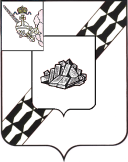 АДМИНИСТРАЦИЯ УСТЮЖЕНСКОГО МУНИЦИПАЛЬНОГО РАЙОНАРАСПОРЯЖЕНИЕот _________ № _____	      г. УстюжнаО проведении (плановой/внеплановой, документарной/выездной) проверки______________________________(юридического лица, индивидуального предпринимателя)1. Провести проверку в отношении ______________________________________________________________________________________________________________(наименование юридического лица, фамилия, имя, отчество (последнее - приналичии) индивидуального предпринимателя)2. Место нахождения: __________________________________________________(юридического лица (его филиалов,  представительств, обособленных структурных  подразделений) или место жительства индивидуального предпринимателя и место(а) фактического осуществления им деятельности) 3. Назначить лицом(ами), уполномоченным(и) на проведение проверки: ____________________________________________________________________________(фамилия, имя, отчество (последнее - при наличии), должность должностноголица (должностных лиц), уполномоченного(ых) на проведение проверки) 4.  Привлечь к проведению проверки в качестве экспертов, представителейэкспертных организаций следующих лиц:________________________________________________________________________________________________________________________________________________(фамилии, имена, отчества (последние - при наличии), должности привлекаемыхк проведению проверки экспертов и (или) наименование экспертной организации)5. Настоящая проверка проводится в рамках осуществления регионального государственного экологического надзора, реестровый номер функции в федеральной государственной информационной системе «Федеральный реестр государственных и муниципальных услуг (функций)»  35000000100001789856.  Установить, что настоящая проверка проводится с целью: ________________________________________________________________________________________________________________________________________________При установлении целей проводимой проверки указывается следующая информация:а) в случае проведения плановой проверки:– ссылка на утвержденный ежегодный план проведения плановых проверок;- реквизиты проверочного листа (списка контрольных вопросов), если при проведении плановой проверки должен быть использован проверочный лист(список контрольных вопросов);б) в случае проведения внеплановой  проверки:– реквизиты ранее выданного проверяемому лицу предписания об устранении выявленного нарушения, срок для исполнения которого истек;– реквизиты  заявления от юридического лица или индивидуального предпринимателя о предоставлении правового статуса, специального разрешения (лицензии) на право осуществления отдельных видов деятельности или разрешения (согласования) на осуществление иных юридически значимых действий, если проведение соответствующей внеплановой проверки юридического лица, индивидуального предпринимателя предусмотрено правилами предоставления правового статуса, специального разрешения (лицензии), выдачи разрешения (согласования);-реквизиты поступивших в органы государственного контроля (надзора), органы муниципального контроля обращений и заявлений граждан, юридических лиц, индивидуальных предпринимателей, а также сведения об информации, поступившей от органов государственной власти и органов местного самоуправления;- реквизиты мотивированного предоставления должностного лица органа государственного контроля (надзора), органа муниципального контроля по результатам анализа результатов мероприятий по контролю без взаимодействия с юридическими лицами, индивидуальными предпринимателями, рассмотрения или предварительной проверки поступивших в органы государственного контроля (надзора), органы муниципального контроля обращений и заявление граждан, в том числе индивидуальных предпринимателей, юридических лиц,  информации от органов государственной власти, органов местного самоуправления, из средств массовой информации;- реквизиты приказа (распоряжения) руководителя органа государственного контроля (надзора), изданного в соответствии с поручениями Президента Российской Федерации, Правительства Российской Федерации;- реквизиты требования прокурора о проведении внеплановой проверки в рамках надзора за исполнением законов и реквизиты прилагаемых к требованию материалов и обращений;-  сведения о выявленных в ходе проведения мероприятия по контролю без взаимодействия с юридическими лицами, индивидуальными предпринимателями индикаторах риска нарушения обязательных требований;в) в случае проведения внеплановой выездной проверки, которая подлежит согласованию органами прокуратуры, но в целях принятия неотложных мер должна быть проведена незамедлительно в связи с причинением вреда либо нарушением проверяемых требований, если такое причинение вреда либо нарушение требований обнаружено непосредственно в момент его совершения:– реквизиты прилагаемой распоряжению (приказу) о проведении проверки копии документа (рапорта, докладной записки и другие), представленного должностным лицом, обнаружившим нарушение;задачей настоящей проверки является проверка соблюдения требований природоохранного законодательства.   7. Предметом настоящей проверки является (отметить нужное): соблюдение обязательных требований и (или) требований, установленных муниципальными правовыми актами; соответствие сведений, содержащихся в уведомлении о начале осуществления отдельных видов предпринимательской деятельности, обязательным требованиям; соответствие сведений, содержащихся в заявлении и документах юридического лица или индивидуального предпринимателя о предоставлении правового статуса, специального разрешения (лицензии) на право осуществления отдельных видов деятельности или разрешения (согласования) на осуществление иных юридически значимых действий, если проведение соответствующей внеплановой проверки юридического лица, индивидуального предпринимателя предусмотрено правилами предоставления правового статуса, специального разрешения (лицензии), выдачи разрешения (согласования) обязательным требованиям, а также данным об указанных юридических лицах и индивидуальных предпринимателях, содержащимся в едином государственном реестре юридических лиц, едином государственном реестре индивидуальных предпринимателей и других федеральных информационных ресурсах; выполнение предписаний органов государственного контроля (надзора), органов муниципального контроля; проведение мероприятий:по предотвращению причинения вреда жизни, здоровью граждан, вреда животным, растениям, окружающей среде, объектам культурного наследия (памятникам истории и культуры) народов Российской Федерации, музейным предметам и музейным коллекциям, включенным в состав Музейного фонда Российской Федерации, особо ценным, в том числе уникальным, документам Архивного фонда Российской Федерации, документам, имеющим особое историческое, научное, культурное значение, входящим в состав национального библиотечного фонда;по предупреждению возникновения чрезвычайных ситуаций природного и техногенного характера;по обеспечению безопасности государства;по ликвидации последствий причинения такого вреда.8. Срок проведения проверки: __________________________________________    К проведению проверки приступитьс «__»___________ 20__ годаПроверку окончить не позднее«__»_____________ 20__ года 9. Правовые основания проведения проверки: ____________________________________________________________________________________________________(ссылка на положение нормативного правового акта, в соответствии с которым осуществляется проверка; ссылка на положения (нормативных) правовых актов, устанавливающих требования, которые являются предметом проверки)10. Обязательные требования и (или) требования, установленные муниципальными правовыми актами, подлежащие проверке10.1. _______________________________________________________________________________________________________________________________________________11. В процессе проверки провести следующие мероприятия по контролю, необходимые для достижения целей и задач проведения проверки (с указанием наименования мероприятия по контролю и сроков его проведения):________________________________________________________________________________________________________________________________________________12. Перечень положений об осуществлении государственного контроля (надзора) и муниципального контроля, административных регламентов по осуществлению государственного контроля (надзора), осуществлению муниципального контроля (при их наличии):________________________________________________________________________________________________________________________________________________13. Перечень документов, представление которых юридическим лицом, индивидуальным предпринимателем необходимо для достижения целей и задач проведения проверки:________________________________________________________________________(должность, фамилия, инициалы руководителя, заместителя руководителяоргана государственного контроля(надзора), органа муниципальногоконтроля, издавшего распоряжение или приказ о проведении проверки)________________________________________________________________________(фамилия, имя, отчество (последнее - при наличии) и должность должностноголица, непосредственно подготовившего проект приказа, контактный телефон,электронный адрес (при наличии)Приложение № 2к Регламенту                    В ______________________________________                                       (наименование органа прокуратуры)                    от _____________________________________                                      (наименование органа государственного                                       контроля (надзора), муниципального                                      контроля с указанием юридического                                      адреса)ЗАЯВЛЕНИЕо согласовании органом государственногоконтроля (надзора), органом муниципальногоконтроля с органом прокуратуры проведениявнеплановой выездной проверки юридическоголица, индивидуального предпринимателя1.  В  соответствии со статьей 10 Федерального закона от 26 декабря 2008 г. №  294-ФЗ  «О защите прав юридических лиц и индивидуальных предпринимателей при  осуществлении  государственного  контроля  (надзора)  и муниципального контроля»  (Собрание законодательства Российской Федерации, 2008, № 52, ст. 6249)  просим  согласия  на  проведение  внеплановой  выездной  проверки  в отношении ____________________________________________________________________________________________________________________________________________________________________________________________________________,(наименование, адрес (место нахождения) постоянно действующего исполнительного органа юридического лица, государственный регистрационный номер записи о государственной регистрации юридического лица/фамилия, имя и (в случае, если имеется) отчество, место жительства индивидуального предпринимателя, государственный регистрационный номер записи о государственной регистрации индивидуального предпринимателя, идентификационный номер налогоплательщика), осуществляющего предпринимательскую деятельность по адресу: _______________________________________________________________________________________________________________________________________________________________________________________________________________________2. Основание проведения проверки:________________________________________________________________________________________________________________________________________________(ссылка на положение Федерального закона от 26 декабря 2008 г. № 294-ФЗ «О защите прав юридических лиц и индивидуальных предпринимателей при осуществлении государственного контроля (надзора) и муниципального контроля»)3. Дата начала проведения проверки:«__»_____________ 20__ года.4. Время начала проведения проверки:«__»_____________ 20__ года.(указывается в случае, если основанием проведения проверки является часть 12 статьи 10 Федерального закона от 26 декабря 2008 г. № 294-ФЗ «О защите прав юридических лиц и индивидуальных предпринимателей при осуществлении государственного контроля (надзора) и муниципального контроля»)    Приложения:________________________________________________________________________________________________________________________________________________________________________________________________________________________(копия распоряжения или приказа руководителя, заместителя руководителя органа государственного контроля (надзора), органа муниципального контроля о проведении внеплановой выездной проверки. Документы, содержащие сведения, послужившие основанием для проведения внеплановой проверки)________________________________ _________ ________________________________(наименование должностного лица)                      (подпись) (фамилия, имя, отчество (в случае, если имеется)    М.П.Дата и время составления документа:_______________________________________Приложение № 3к РегламентуАдминистрация Устюженского муниципального района(наименование органа, осуществляющего региональный государственный экологический надзор)________________________                                        _____________________                      (место составления акта)                                                                            (дата составления акта)АКТосмотра, обследования территории«__  «____________ 20__ года на основании приказа: __________________________________________________________________________________________________(дата, номер, наименование приказа (распоряжения)проведено обследование: ___________________________________________________(дата, время, продолжительность, место проведения планового рейдового осмотра, обследования: район, территория)Лица, проводившие осмотр территории: ______________________________При проведении осмотра территории присутствовали: _________________________________________________________________________________________________В ходе осмотра, обследования территории установлено: _____________________________________________________________________________________________________________________________________________________________________________________________________________________________________________Прилагаемые документы: ____________________________________________________                       (акт осмотра, обследования, фотоматериалы, протоколы отбора проб)Подписи лиц, проводивших осмотр, обследование: ____________________________________________________________________________________________________Подписи лиц, присутствовавших при проведении осмотраПриложение № 4к РегламентуАдминистрация Устюженского муниципального района(наименование органа, осуществляющего региональный государственный экологический надзор)ПРЕДПИСАНИЕ № ____об устранении нарушений законодательствав области охраны окружающей среды___________________                                                       «__»_____________ 20__ год(место составления)                                                                                                                 (дата составления)    На основании акта проверки от «__»____________ 20__ года № ____________я, ______________________________________________________________________,(фамилия, имя, отчество)государственный  инспектор  в  области  охраны  окружающей  среды Вологодской области по Устюженскому району, ________________________________________________________________________(должность)____________________________________________________,ПРЕДПИСЫВАЮ ________________________________________________________________________(наименование физического лица, юридического лица, индивидуального предпринимателя, должностного лица, которому выдается предписание)Государственный инспектор в областиохраны окружающей среды Вологодской областипо Устюженскому району,                    ___________  ___________________________                                                                                            (подпись)             Ф.И.О.Предписание получено:_______________________________________________________________________Приложение № 5к РегламентуАдминистрация Устюженского муниципального района(наименование органа, осуществляющего региональный государственный экологический надзор)________________________                                               «__»_____________ 20__ года(место составления акта)                                                                                        (дата составления акта)АКТ ПРОВЕРКИорганом государственного контроля (надзора),органом муниципального контроля юридическоголица, индивидуального предпринимателя№ ______По адресу/адресам: _______________________________________________________                                 (место проведения проверки)На основании: ___________________________________________________________________________________________________________________________________(вид документа с указанием реквизитов (номер, дата) проверка в отношении:была проведена (плановая/внеплановая, документарная/выездная)________________________________________________________________________________________________________________________________________________(наименование юридического лица, фамилия, имя, отчество (последнее - приналичии) индивидуального предпринимателя)Дата и время проведения проверки:«__»___ 20__ года с __ час. __ мин. до __ час. __ мин. Продолжительность __«__»___ 20__ года с __ час. __ мин. до __ час. __ мин. Продолжительность __(заполняется в случае проведения проверок филиалов, представительств, обособленных структурных подразделений юридического лица или при осуществлении деятельности индивидуального предпринимателя по несколькимадресам)Общая продолжительность проверки: _______________________________________                                                                                          (рабочих дней/часов)Акт составлен: ___________________________________________________________________________________________________________________________________(наименование органа государственного контроля (надзора) или органа муниципального контроля)С   копией   распоряжения/приказа   о   проведении  проверки  ознакомлен(ы)(заполняется при проведении выездной проверки):________________________________________________________________________                (фамилии, инициалы, подпись, дата, время)Дата  и номер решения прокурора (его заместителя) о согласовании проведенияпроверки: _________________________________________________________________________________________________________________________________________(заполняется в случае необходимости согласования проверки с органами прокуратуры)________________________________________________________________________Лицо(а), проводившее проверку: ____________________________________________________________________________________________________________________________________________________________________________________________(фамилия, имя, отчество (последнее - при наличии), должность должностного лица (должностных лиц), проводившего(их) проверку; в случае привлечения к участию в проверке экспертов, экспертных организаций указываются фамилии, имена, отчества (последнее - при наличии), должности экспертов и/или наименования экспертных организаций с указанием реквизитов свидетельства об аккредитации и наименования органа по аккредитации, выдавшего свидетельство)При проведении проверки присутствовали: ___________________________________________________________________________________________________________________________________________________________________________________(фамилии, имена, отчества (последние - при наличии), должности руководителя, иного должностного лица (должностных лиц) или уполномоченного представителя юридического лица, уполномоченного представителяиндивидуального предпринимателя, уполномоченного представителя саморегулируемой организации (в случае проведения проверки члена саморегулируемой организации), присутствовавших при проведении мероприятийпо проверке)В ходе проведения проверки:выявлены    нарушения    обязательных    требований   или   требований,установленных   муниципальными  правовыми  актами  (с  указанием  положений(нормативных) правовых актов): ____________________________________________________________________________________________________________________(с указанием характера нарушений; лиц, допустивших нарушения)выявлены  несоответствия  сведений, содержащихся в уведомлении о началеосуществления    отдельных    видов    предпринимательской    деятельности,обязательным  требованиям  (с  указанием  положений  (нормативных) правовыхактов): __________________________________________________________________________________________________________________________________________выявлены   факты   невыполнения  предписаний  органов  государственногоконтроля (надзора), органов муниципального контроля (с указанием реквизитоввыданных предписаний): _______________________________________________________________________________________________________________________нарушений не выявлено ______________________________________________________________________________________________________________________Запись  в  журнал  учета  проверок  юридического  лица, индивидуальногопредпринимателя,  проводимых  органами государственного контроля (надзора),органами  муниципального  контроля,  внесена  (заполняется  при  проведениивыездной проверки):______________________         _______________________________________(подпись проверяющего)                    (подпись уполномоченного представителя юридического лица, индивидуального                                                                           предпринимателя, его уполномоченного представителя)Журнал    учета    проверок    юридического    лица,    индивидуальногопредпринимателя,  проводимых  органами государственного контроля (надзора),органами  муниципального  контроля, отсутствует (заполняется при проведениивыездной проверки):______________________                              __________________________________(подпись проверяющего)                                      (подпись уполномоченного представителя юридического лица,                                                                   индивидуального предпринимателя, его уполномоченного представителя)Прилагаемые к акту документы: ___________________________________________________________________________________________________________________Подписи лиц, проводивших проверку: _______________________________________С   актом   проверки   ознакомлен(а),  копию  акта  со  всеми  приложениямиполучил(а):________________________________________________________________________________________________________________________________________________(фамилия, имя, отчество (последнее - при наличии), должность руководителя,иного должностного лица или уполномоченного представителя юридическоголица, индивидуального предпринимателя, его уполномоченного представителя)«__»_________ 20__ года            _____________                                                                              (подпись)Пометка об отказе ознакомления с актом проверки: __________________________                                                                                                                 (подпись уполномоченного                                                                                                                   должностного лица (лиц), проводившего проверку)Приложение № 6к РегламентуАдминистрация Устюженского муниципального района162840, Вологодская обл., г. Устюжна, ул. Карла Маркса, д. 2, 8(81737) 2-19-44(наименование органа, осуществляющего региональный государственный экологический надзор)ПРОТОКОЛ № ____об административном правонарушении в области охраны окружающей среды«__»____________ 20__ г.                                ___________________                                                                             (место составления)________________________________________________________________________(фамилия, имя, отчество)государственный  инспектор  в  области  охраны  окружающей  среды Вологодской области по Устюженскому району, ________________________________________________________________________(должность)при осуществлении/рассмотрении _______________________________________________________________________________________________(указать обстоятельства обнаружения достаточных данных, указывающих на наличие события административного правонарушения, в том числе непосредственное обнаружение (при осуществлении контрольного мероприятия), обнаружение при рассмотрении поступивших материалов, жалоб, заявлений или материалов административного расследования (определений) на основании статьи 28.2 Кодекса Российской Федерации об административных правонарушениях (далее - КоАП РФ) составил настоящий протокол в отношении________________________________________________________________________(Ф.И.О. физического лица, индивидуального предпринимателя, должностноголица, наименование юридического лица, в отношении которого возбуждено делооб административном правонарушении)Сведения  о  физическом  лице/должностном лице/ИП, в отношении которого возбуждено дело:Год, число, месяц рождения __________________ Место рождения ______________Документ, удостоверяющий личность ______________________________________________________________________________________________________________           (наименование документа, серия, №, когда и кем выдан)Место жительства _______________________________________________________Место работы, должность ________________________________________________СОГР, ИНН (для ИП) ____________________________________________________Сведения о юридическом лице, в отношении которого возбуждено дело:Юридический адрес: _____________________________________________________Банковские реквизиты ____________________________________________________________________________________________________________________________________________________________________________________________________________________________________________________________________________о нижеследующем: ______________________________________________________(дата, время и место совершения административного правонарушения)________________________________________________________________________(событие (факт) административного правонарушения)_______________________________________________________________________________________________________________________________________________________________________________________________________________________________________________________________________________________________,что является нарушением ________________________________________________                                                                      (статьи законов, требования которых нарушены)_______________________________________________________________________________________________________________________________________________,что  подтверждается  следующими доказательствами (указать приобщаемые к протоколу  доказательства,  в  том  числе: объяснения нарушителя, показания свидетелей,  потерпевшего,  документы,  показания  специальных  технических средств, вещественные доказательства):________________________________________________________________________________________________________________________________________________Таким образом, __________________________________________________________(Ф.И.О. физического лица, должностного лица, индивидуального                предпринимателя, наименование юридического лица)________________________________________________________________________(сведения о юридическом лице, в отношении которого возбуждено дело)совершил  административное  правонарушение,  ответственность за которое предусмотрена статьей ____ КоАП РФ (Законом Вологодской области).Настоящий  протокол  составлен в присутствии лица, в отношении которого ведется  производство по делу об административном правонарушении (законного представителя                      юридического лица),_______________________________________________________________________________________________________________________________________________,(Ф.И.О., для представителей юридических лиц - должность, реквизиты доверенности)потерпевшего ____________________________________________________________             (Ф.И.О., дата, место рождения, место работы, адрес места жительства, наименование документа,_______________________________________________________________________,          удостоверяющего личность, серия, №, когда и кем выдан)свидетеля (свидетелей) ____________________________________________________                       (Ф.И.О., дата, место рождения, место работы, адрес места жительства, наименование документа,________________________________________________________________________удостоверяющего личность, номер, когда и кем выдан)С   протоколом  ознакомлен,  и  мне  разъяснены  права  и  обязанности, предусмотренные статьями 24.2 и 25.1 КоАП РФ <*>.Дело об административном правонарушении будет рассмотрено в________________________________________________________________________ по адресу: _______________________________________________________________О  возможности  рассмотрения  дела  без  моего  участия или без участия законного представителя юридического и физического лица, индивидуального предпринимателя предупрежден.«__»_____________ 20__ года                         _________                    _____________                                                                                                               (подпись)                                          (Ф.И.О.)Объяснения  лица,  в отношении которого ведется производство по делу об административном   правонарушении   (законного  представителя  юридическоголица):______________________________________________________________________________________________________________________________________________________________________________________________________________________________________________________________________________________________________________________________________________________________________________________________________________________________________________________________________________________________________________________________________________________________________________________________________________________________________________________________________                                                   (подпись)   (Ф.И.О.)Подписи:Государственный инспектор в областиохраны окружающей среды Вологодской областипо Устюженскому району,                                      _____________ ________________                                                                                                                    (подпись)       (Ф.И.О.)_________________________________________ ___________ __________________   (должности свидетелей, потерпевших)                                              (подпись)        (Ф.И.О.)Отметка об отказе нарушителя от подписи и дачи объяснения:Государственный инспектор в областиохраны окружающей среды Вологодской областипо Устюженскому району,                                      ___________ ___________________                                                                                          (подпись)                             (Ф.И.О.)_____________________________________ ______________ ____________________________________________ ______________ ___________(должности, места работы свидетелей)                                           (подпись)           (Ф.И.О.)Протокол составлен в 2-х экземплярах.Экземпляр протокола получил:_______________ _________ ________________ «__»______________ 20__ года                  (должность)            (подпись)         (Ф.И.О.)    --------------------------------    <*>  Статья  24.2.  Язык,  на  котором ведется производство по делам об административных правонарушениях    1. Производство по делам об административных правонарушениях ведется на русском  языке  -  государственном  языке  Российской  Федерации.  Наряду с государственным  языком  Российской  Федерации  производство  по  делам  об административных  правонарушениях  может  вестись  на государственном языке республики, на территории которой находятся судья, орган, должностное лицо, уполномоченные рассматривать дела об административных правонарушениях.    2.  Лицам,  участвующим  в  производстве  по  делу  об административном правонарушении  и  не  владеющим языком, на котором ведется производство по делу,   обеспечивается   право  выступать  и  давать  объяснения,  заявлять ходатайства  и  отводы,  приносить  жалобы  на  родном языке либо на другом свободно  избранном  указанными  лицами языке общения, а также пользоватьсяуслугами переводчика.    Статья 25.1. Лицо, в отношении которого ведется производство по делу об административном правонарушении    1.   Лицо,  в  отношении  которого  ведется  производство  по  делу  об административном  правонарушении,  вправе  знакомиться со всеми материалами дела,  давать объяснения, представлять доказательства, заявлять ходатайстваи  отводы,  пользоваться  юридической  помощью  защитника,  а  также  иными процессуальными правами в соответствии с настоящим Кодексом.    2.  Дело  об административном правонарушении рассматривается с участием лица, в отношении которого ведется производство по делу об административном правонарушении.  В  отсутствие  указанного лица дело может быть рассмотрено лишь  в  случаях, если имеются данные о надлежащем извещении лица о месте и времени  рассмотрения  дела  и  если  от  лица  не поступило ходатайство об отложении  рассмотрения  дела  либо  если  такое  ходатайство оставлено без удовлетворения.    3.   Судья,   орган,   должностное   лицо,   рассматривающие   дело  об административном  правонарушении,  вправе признать обязательным присутствие при  рассмотрении  дела  лица, в отношении которого ведется производство поделу.  При  рассмотрении  дела об административном правонарушении, влекущем административный   арест   или   административное   выдворение  за  пределы Российской  Федерации  иностранного  гражданина  либо лица без гражданства, присутствие  лица,  в  отношении  которого  ведется  производство  по делу, является обязательным.    4.  Несовершеннолетнее  лицо, в отношении которого ведется производство по  делу  об  административном  правонарушении, может быть удалено на время рассмотрения   обстоятельств   дела,   обсуждение   которых  может  оказать отрицательное влияние на указанное лицо.Приложение № 7к РегламентуАдминистрация Устюженского муниципального района162840, Вологодская обл., г. Устюжна, ул. Карла Маркса, д. 2, 8(81737) 2-19-44(наименование органа, осуществляющего региональный государственный экологический надзор)ОПРЕДЕЛЕНИЕ № ____о возбуждении дела об административном правонарушении, проведении административного расследования«__»____________ 20__ года                                     ___________________________                                                                                                                                  (место вынесения определения)________________________________________________________________________(фамилия, имя, отчество)Государственный  инспектор  в  области  охраны  окружающей  среды Вологодской области по Устюженскому району,________________________________________________________________________(должность)РАССМОТРЕЛ:_______________________________________________________________________________________________________________________________________________________________________________________________________________________________________________________________________________________________УСТАНОВИЛ:________________________________________________________________________________________________________________________________________________________________________________________________________________________________________________________________________________________________________________________________________________________________________Имеющаяся    информация    достаточна    для    возбуждения   дела   об административном   правонарушении   в  соответствии  со  ст.  28.1  Кодекса Российской Федерации об административных правонарушениях (далее - КоАП РФ). Для  установления  иных  обстоятельств, подлежащих выяснению по делу об административном  правонарушении  в  соответствии  со  ст.  26.1  КоАП  РФ, требуется выполнение дополнительных процессуальных действий.ОПРЕДЕЛИЛ:    1. Возбудить дело об административном правонарушении по статье ________Кодекса    РФ   об   административных   правонарушениях   (Закона   области«Об административных правонарушениях в Вологодской области») в отношении_______________________________________________________________________________________________________________________________________________(фамилия, имя, отчество, паспортные данные, место жительства физическоголица, наименование, код ИНН, местонахождение юридического лица)2.   Руководствуясь   ст.   28.7  КоАП  РФ,  провести  административное расследование  для выяснения обстоятельств административного правонарушения в соответствии с гл. гл. 26, 27 КоАП РФ.3. Истребовать у ______________________________________________________следующие материалы в срок до ____________________________________________:________________________________________________________________________________________________________________________________________________4. Обязать ____________________________________________________________Ф.И.О. физического лица, индивидуального предпринимателя(или законного представителя юридического лица с доверенностью)прибыть в __ час. __ мин. ____________ 20__ года в ________________________по адресу: _______________________________________________________________для  дачи  объяснения  по  факту  нарушения,  а  в случае подтверждения информации,  послужившей  поводом  к  возбуждению  дела об административном правонарушении,  для  участия  в  составлении  и  подписании  протокола  об административном правонарушении.В соответствии со ст. 25.4 КоАП РФ законному представителю юридического лица   для   подтверждения  своих  полномочий  при  себе  иметь  документы, удостоверяющие его служебное положение.Старший государственный инспекторв области охраны окружающей средыВологодской области по Устюженскому району,                                                 _____________ __________ ________________                                                                                                            (подпись)                  (Ф.И.О.)С   определением   ознакомлен,  мне  разъяснены  права  и  обязанности, предусмотренные  статьями  24.2  и  25.1  КоАП  РФ  <*>,  копию определения получил:_________________________________________________  «__»__________ 20__ годаподпись физического лица/законного представителяюридического лица или отметка об отказе отподписи и отметка о направлении почтой    --------------------------------    <*>  Статья  24.2.  Язык,  на  котором ведется производство по делам об административных правонарушениях    1. Производство по делам об административных правонарушениях ведется на русском  языке  -  государственном  языке  Российской  Федерации.  Наряду с государственным  языком  Российской  Федерации  производство  по  делам  об административных  правонарушениях  может  вестись  на государственном языке республики, на территории которой находятся судья, орган, должностное лицо, уполномоченные рассматривать дела об административных правонарушениях.    2.  Лицам,  участвующим  в  производстве  по  делу  об административном правонарушении  и  не  владеющим языком, на котором ведется производство по делу,   обеспечивается   право  выступать  и  давать  объяснения,  заявлять ходатайства  и  отводы,  приносить  жалобы  на  родном языке либо на другом свободно  избранном  указанными  лицами языке общения, а также пользоватьсяуслугами переводчика.    Статья 25.1. Лицо, в отношении которого ведется производство по делу об административном правонарушении    1.   Лицо,  в  отношении  которого  ведется  производство  по  делу  об административном  правонарушении,  вправе  знакомиться со всеми материалами дела,  давать объяснения, представлять доказательства, заявлять ходатайстваи  отводы,  пользоваться  юридической  помощью  защитника,  а  также  иными процессуальными правами в соответствии с настоящим Кодексом.    2.  Дело  об административном правонарушении рассматривается с участием лица, в отношении которого ведется производство по делу об административном правонарушении.  В  отсутствие  указанного лица дело может быть рассмотрено лишь  в  случаях, если имеются данные о надлежащем извещении лица о месте и времени  рассмотрения  дела  и  если  от  лица  не поступило ходатайство об отложении  рассмотрения  дела  либо  если  такое  ходатайство оставлено без удовлетворения.    3.   Судья,   орган,   должностное   лицо,   рассматривающие   дело  об административном  правонарушении,  вправе признать обязательным присутствие при  рассмотрении  дела  лица, в отношении которого ведется производство поделу.  При  рассмотрении  дела об административном правонарушении, влекущем административный   арест   или   административное   выдворение  за  пределы Российской  Федерации  иностранного  гражданина  либо лица без гражданства, присутствие  лица,  в  отношении  которого  ведется  производство  по делу, является обязательным.    4.  Несовершеннолетнее  лицо, в отношении которого ведется производство по  делу  об  административном  правонарушении, может быть удалено на время рассмотрения   обстоятельств   дела,   обсуждение   которых  может  оказать отрицательное влияние на указанное лицо.Приложение № 8к РегламентуПРЕДОСТЕРЕЖЕНИЕО НЕДОПУСТИМОСТИ НАРУШЕНИЯ ЗАКОНАг. (пос.) ______________                                                                       «__»__________ ____ годаПроверкой _________________________________________________________________          (в порядке рассмотрения обращений граждан, иных сигналов о нарушениях закона)установлено, что _____________________________________________________________________________________________________________________________________       (кратко излагаются неправомерные действия должностного лица,_____________________________________________________________________________________              наименование закона, которому они противоречат,__________________________________________________________________________________                наступившие и возможные последствия и т.п.)____________________________________________________________________________________________________________________________________________________________________    На  основании  изложенного, руководствуясь ст. 5 Федерального закона «О защите   прав   юридических   лиц  и  индивидуальных  предпринимателей  при осуществлении   государственного   контроля   (надзора)   и  муниципального контроля»  и  п.  2  Перечня  видов регионального государственного контроля (надзора)   и   органов   исполнительной  государственной  власти  области, уполномоченных    на   их   осуществление,   утвержденного   Постановлением Правительства  Вологодской  области  от  31.10.2016  № 963 «Об установленииперечня  видов  регионального государственного контроля (надзора) и органов исполнительной   государственной   власти  области,  уполномоченных  на  их осуществление, порядка его ведения»,ПРЕДОСТЕРЕГАЮ:_________________________________________________________________________________(Ф.И.О. должностного лица,___________________________________________________________________________________занимаемая должность, место работы,____________________________________________________________________________________место жительства)о недопустимости указанных нарушений закона и разъясняю (предупреждаю), что ___________________________________________________________________________________(разъясняется закон об ответственности за продолжение______________________________________________________________________________неправомерных действий)__________________________________________________________________________________Государственный инспектор в областиохраны окружающей средыВологодской области по Устюженскому району,_________________________                                   _______________   (должность, Ф.И.О.)                                                                               (подпись)    Предостережение  мне  объявлено,  его сущность и право на обжалование впрокуратуру или в судебном порядке разъяснены.                                                                                         ____________________________                                                                                     (подпись лица, которому объявлено предостережение)   Приложение № 9к Регламенту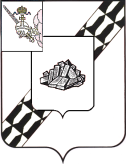 Администрация Устюженского муниципального района162840, Вологодская обл., г. Устюжна, ул. Карла Маркса, д. 2, 8(81737) 2-19-44(наименование органа, осуществляющего региональный государственный экологический надзор)ПОСТАНОВЛЕНИЕ № о прекращении производства по  делу об административном правонарушенииот «__»  ________  20__  года                                                                 ______________                                                                                                                                                             (место рассмотрения)                                                                      (фамилия, имя, отчество)государственный инспектор в области охраны окружающей среды Вологодской области по Устюженскому району, ________________________________________________________________________ администрации Устюженского муниципального района, рассмотрев  материалы дела об административном правонарушении в отношении ________________________________________________________________________(Фамилия, имя, отчество физического лица, индивидуального предпринимателя, наименование юридического лица)по ст. ___ Кодекса РФ об административных правонарушениях (Закона Вологодской области от 24.01.2020 №2429-ОЗ «Об административных правонарушениях в Вологодской области»)Сведения  о  физическом  лице/должностном лице/ИП, в отношении которого рассмотрено дело об административном правонарушении:Год, число, месяц рождения __________________ Место рождения ______________Документ, удостоверяющий личность ______________________________________________________________________________________________________________           (наименование документа, серия, №, когда и кем выдан)Место жительства _______________________________________________________Место работы, должность ________________________________________________Сведения о юридическом лице (его законном представителе), в отношении которого рассмотрено дело об административном правонарушении:Юридический адрес: _____________________________________________________Банковские реквизиты ____________________________________________________________________________________________________________________________Ф.И.О. законного представителя ___________________________________________Должность ____________________________________________________________Документ, удостоверяющий законность представительства______________________________________________________________________________________________(наименование документа, серия, №, когда и кем выдан)УСТАНОВИЛ:________________________________________________________________________________________________________________________________________________________________________________________________________________________________________________________________________________________________________________________________________________________________________________________________________________________________________________________________________________________________________________________________________________________________________________________________		Руководствуясь ст. 28.7, ч. 1 ст. 28.9  Кодекса Российской Федерации об административных правонарушениях,ПОСТАНОВИЛ:Производство по делу об административном правонарушении возбужденному________________________________________________________________________(указать наименование и реквизиты документа, которым было возбуждено дело об административном правонарушении)в отношении________________________________________________________________________________________________________________________________(указывается лицо, в отношении которого ведется производство по делу об административном правонарушении)по ст. Кодекса Российской Федерации об административных правонарушениях, прекратить в связи _______________________________________________________.(указываются выявленные обстоятельства, исключающие производство по делу об административном правонарушении (согласно ст. 24.5 КоАП РФ)Настоящее постановление по делу об административном правонарушении может быть обжаловано лицами, указанными в ст.ст. 25.1, 25.3-25.5 КоАП РФ, соотвественно:-физическими и должностными лицами – в районный (городской) суд по месту рассмотрения дела;- юридическими лицами или лицом, осуществляющим предпринимательскую деятельность без образования юридического лица, - в арбитражный суд.Жалоба на постановление по делу об административном правонарушении может быть подана в течении 10 суток со дня вручения или получения копии постановления. По истечению этого срока необжалованное и неопротестованное постановление по делу об административном правонарушении вступает в законную силу и обращается к исполнению.Государственный инспектор в области охраны окружающей среды Вологодской области по Устюженскому району, ________________________________ администрации Устюженского муниципального района                                      ________          __________________                   (должность)                                                                           (подпись)                                 (Ф.И.О.)Копию настоящего постановления получил __________________     _____________        _____________     «__» _________20__ г.                   (должность)                           (подпись)                                 (Ф.И.О.)Копия настоящего постановления выслана по адресу:____________________________________________________________________________________________________________________________________________________Примечание: Копия постановления вручается подрасписку физическому лицу или законному представителю.Почтовый адрес органа местного самоуправления:162840, Вологодская обл., г. Устюжна, ул. Карла Маркса, д. 2 Электронный адрес органа местного самоуправления:37Ustyuzhenskij@r20.gov35.ru Телефон/факс приемной органа местного самоуправления8(81737) 2-22-89Наименование структурного подразделенияТелефонУправление жилищно-коммунального хозяйства, архитектуры, строительства и экологии администрации Устюженского муниципального района8(81737) 2-19-448(81737) 2-23-02Понедельникрабочие часы: с 8:00 до 17:00перерыв: с 13:00 до 14:00рабочие часы в предпраздничные дни: с 8:00 до 15:00 перерыв: без перерываВторникрабочие часы: с 8:00 до 17:00перерыв: с 13:00 до 14:00рабочие часы в предпраздничные дни: с 8:00 до 15:00 перерыв: без перерываСредарабочие часы: с 8:00 до 17:00перерыв: с 13:00 до 14:00рабочие часы в предпраздничные дни: с 8:00 до 15:00 перерыв: без перерываЧетверграбочие часы: с 8:00 до 17:00перерыв: с 13:00 до 14:00рабочие часы в предпраздничные дни: с 8:00 до 15:00 перерыв: без перерываПятницарабочие часы: с 8:00 до 17:00перерыв: с 13:00 до 14:00рабочие часы в предпраздничные дни: с 8:00 до 15:00 перерыв: без перерываСубботавыходной деньвыходной деньВоскресеньевыходной деньвыходной день№п/пСодержание предписанияСрок исполненияОснование вынесения предписания (ссылка на нормативный акт)